DisclaimerThis document is made available to you on the following basis: PurposeThis STTM Reports Specifications Guide (“Guide”) has been produced by the Australian Energy Market Operator Limited (AEMO) to provide information about STTM reports as at the date of publication. No substituteThis Guide is not a substitute for, and should not be read in lieu of, the current National Electricity or Gas Rules (“Rules”), National Electricity or Gas Law (“Law”), or any other relevant laws, codes, rules, procedures or policies. Further, the contents of this Guide do not constitute legal or business advice and should not be relied on as a substitute for obtaining detailed advice about the Law, the Rules, or any other relevant laws, codes, rules, procedures or policies, or any aspect of the national electricity market or the electricity industry.No warrantyWhile AEMO has used due care and skill in the production of this Guide, neither AEMO, nor any of its employees, agents and consultants make any representation or warranty as to the accuracy, reliability, completeness or suitability for particular purposes of the information in this Guide.  Limitation of liabilityTo the extent permitted by law, AEMO and its advisers, consultants and other contributors to this Guide (or their respective associated companies, businesses, partners, directors, officers or employees) shall not be liable for any errors, omissions, defects or misrepresentations in the information contained in this Guide, or for any loss or damage suffered by persons who use or rely on such information (including by reason of negligence, negligent misstatement or otherwise). If any law prohibits the exclusion of such liability, AEMO’s liability is limited, at AEMO’s option, to the re-supply of the information, provided that this limitation is permitted by law and is fair and reasonable.Further InformationFor further information, please visit AEMO’s website www.aemo.com.au or contact:Version HistoryTable of Contents1	Introduction	13Purpose	13Audience	13Scope	13Related Documents	13Definitions, Acronyms and Abbreviations	14Overview and Structure	142	General Information	15General Requirements	152.1.1	File format	152.1.2	Line delimiters	152.1.3	Field delimiters	152.1.4	Optional fields	152.1.5	Treatment of literals	152.1.6	Leading and trailing spaces	152.1.7	Tab characters	152.1.8	Positive and negative numeric values	152.1.9	Leading and trailing zeroes	152.1.10	Units	15File Naming Convention	15Data Dictionary	16Folder Structure on FTP Server	26Online Data Availability	263	How to read report definition tables	274	STTM Reports Overview	285	STTM Report Details	39Facility Operator reports	395.1.1	INT720 - Facility Operator Registered Services	395.1.2	INT720A - Active Facility Operator Registered Services	415.1.3	INT720B - Facility Operator Registered Services B	435.1.4	INT737 - Facility Hub Capacity and Allocation Data Confirmation	44Network Operator reports	465.1.5	INT722 - STTM User Ex Ante Schedule	465.1.6	INT723 - STTM User Provisional Schedule	47Pipeline Operator reports	485.1.7	INT721 - Pipeline Operator MOS Stack	485.1.8	INT721A - Active Pipeline Operator MOS Stack	505.1.9	INT733 - Transmission Connected STTM Users	52Public reports	525.1.10	INT651 - Ex Ante Market Price	525.1.11	INT652 - Ex Ante Schedule Quantity	545.1.12	INT653 - Ex Ante Pipeline Data	565.1.13	INT654 - Provisional Market Price	585.1.14	INT655 - Provisional Schedule Quantity	595.1.15	INT656 - Provisional Pipeline Data	615.1.16	INT657 - Ex Post Market Data	635.1.17	INT658 - Latest Allocation Quantity	655.1.18	INT659 - Bid & Offer Report	665.1.19	INT660 - Contingency Gas Bid & Offer	685.1.20	INT661 - Contingency Gas Called Scheduled Bid Offer	695.1.21	INT662 - Provisional Deviation Market Settlement	715.1.22	INT663 - Provisional Variation and MOS Service Market Settlement	725.1.23	INT664 - Daily Provisional MOS Allocation Data	735.1.24	INT665 - MOS Stack Data	745.1.25	INT666 - Market Notices	755.1.26	INT667 - Market Parameters	765.1.27	INT668 - Schedule Log	775.1.28	INT669 - Settlement Version	785.1.29	INT670 - Participant Register	795.1.30	INT671 - Hub and Facility Definitions	815.1.31	INT672 - Cumulative Price & Threshold	825.1.32	INT673 - Total Contingency Bid &Offer	835.1.33	INT674 - Total Contingency Gas Schedules	845.1.34	INT675 - Default Allocation Notice	855.1.35	INT676 - Rolling Ex-ante Price Average	865.1.36	INT677 - Contingency Gas Price	875.1.37	INT678 - Net Market Balance Daily Amounts	885.1.38	INT679 - Net Market Balance Settlement Amounts	895.1.39	INT680 - DP Flag Data	905.1.40	INT681 - Daily Provisional Capacity Data	915.1.41	INT682 - Settlement MOS and Capacity Data	925.1.42	INT683 - Provisional Used MOS Steps	935.1.43	INT684 - Settlement Used MOS Steps	945.1.44	INT687 - Facility Hub Capacity Data	955.1.45	INT688 - Allocation Warning Limit Thresholds	965.1.46	INT689 - Ex Post Allocation Quantity	975.1.47	INT690 - Deviation Price Data	99Trading Participant reports	1005.1.48	INT701 - Trading Participant Ex Ante Schedule	1005.1.49	INT702 - Trading Participant Provisional Schedule	1015.1.50	INT703 - Trading Participant Provisional Allocation	1025.1.51	INT704 - Trading Participant Deviation and Variation Data	1045.1.52	INT704 - Trading Participant Deviation and Variation Data v2	1065.1.53	INT705 - Trading Participant Registered Services v2	1085.1.54	INT705 - Trading Participant Registered Services v3	1105.1.55	INT706 - Trading Participant Trading Rights	1125.1.56	INT706 - Trading Participant Trading Rights v2	1145.1.57	INT707 - Trading Participant Estimated Market Exposure	1165.1.58	INT708 - Trading Participant Contingency Gas Schedules	1185.1.59	INT709 - Trading Participant Market Schedule Variation	1205.1.60	INT710 - Trading Participant Settlement Amounts	1235.1.61	INT711 - Trading Participant Settlement Allocation Quantity	1255.1.62	INT712 - Trading Participant Settlement MOS Allocations	1275.1.63	INT712 - Trading Participant Settlement MOS Allocations v2	1295.1.64	INT713 - Participant Company Contact Details	1315.1.65	INT714 - Trading Participant Bid & Offer Confirmation	1355.1.66	INT715 - Trading Participant Contingency Gas Bid & Offer Confirmation	1375.1.67	INT715A - Trading Participant Active Contingency Gas Bids & Offers	1395.1.68	INT715B - Trading Participant Contingency Gas Quantity Confirmation	1415.1.69	INT716 - Trading Participant Settlement Details	1435.1.70	INT718 - Trading Participant Estimated Market Exposure Details	1465.1.71	INT724 - Ranked Deviation Quantities Report	1485.1.72	INT725 - Trading Participant MOS Offer Confirmation	1505.1.73	INT734 - Distribution System Allocation Details	1515.1.74	INT735 - NSW ROLR Allocation Quantities	1525.1.75	INT736 - SA ROLR Allocation Quantities	154IntroductionPurposeThis document is an essential companion to the STTM Participant Build Pack, which specifies the inputs and other transactions that occur between Market participants and the Market Operator. The purpose of this document is to provide details of all the reports published on the STTM Market Information System. AudienceThe primary audience for this document are business users and IT developers of the Market Participants, and AEMO business users and IT developers involved in the design and implementation of STTM. ScopeThis document originally contained the details for all STTM reports scheduled to be made available as at 1 December 2011. There were 66 reports currently included in that document. Over time many other INT reports are now included.Related DocumentsDefinitions, Acronyms and AbbreviationsOverview and StructureThis document comprises the following sections:IntroductionGeneral Information – the structure of the CSV files to be used in transferring data and the data dictionaryHow to read report definition tablesSTTM Reports Overview – which lays out in tabular form the total list of reports included in this documentSTTM Report Details – which goes through each report in some detail and shows the exact format, contents and meaning for each data elementGeneral InformationGeneral RequirementsUnless otherwise mentioned, all fields specified in this document are mandatory.File formatAny report in the CSV format shall be in 7-bit ASCII format. Non-printable characters as well as Unicode formats shall not be used. Line delimitersLines in the uploaded file should be delimited by a combination of Carriage Return (CR, ASCII code decimal 13) and Line Feed characters (LF, ASCII code decimal 10). This combination is chosen to cater for the “lowest common denominator” in producing CSV files, the Microsoft® Excel™ application that uses this behaviour as default.Field delimitersFields in a row must be delimited by commas (ASCII code decimal 44).The last field in the row must be followed by a line delimiter (CR+LF) except for the last line in a file.Optional fieldsIf a field is declared as optional its value needs not to be specified, however the field delimiter must be present.Treatment of literalsThe CSV import application must be able to parse literals irrespective of whether they are surrounded by double-quotes, single-quotes, or not. If commas are used in the literal, it shall be surrounded by double quotes.Example:123,"This is a sample field, This is another sample field",456123,’This is a sample field’,456123,This is a sample field,456Leading and trailing spacesIn the case of numeric values the use of a leading, embedded or trailing space is inappropriate. Spaces should not be used where a value has a Numeric characteristic.Tab charactersTab characters shall not be used in CSV files.Positive and negative numeric valuesPositive numbers in CSV file shall be unsigned.  Negative numbers shall be prefixed with a negative sign.Leading and trailing zeroesThere shall be no leading zeroes in numeric values unless a specific data format requires this. Trailing zeroes are allowed and shall be provided if required by any  specification.UnitsAll measurements of gas quantity will be in Gigajoules, throughout the STTM, unless specifically noted otherwise.File Naming ConventionGeneral format of STTM MIS Report filename is defined by the following regular expression:int\d\d\d([a-z]?)_v[0-9]{1,2}_([a-z0-9_\-\\_]{9,52})_rpt_[0-9]{1,3}[~]20\d\d(0[1-9]|1[012])(0[1-9]|[12][0-9]|3[01])([01][0-9]|[2][0-3])(0[0-9]|[12345][0-9])(0[0-9]|[12345][0-9])[.](CSV|csv)Format of each component in the filename is detailed below:Here is an example of a file name:
int651_v1_ex_ante_market_price_rpt_1~20090427133613.csvData DictionaryFor the purpose of this document, the description of the data contained within the reports is as follows:The following hub references have been used in the report definitions.Folder Structure on FTP ServerSTTM requires Market Participants to retrieve and submit data to AEMO for the functioning of the market. Several mechanisms have been described in the Participant Build Pack and Reports Specifications Document and one of them is FTP. STTM runs an FTP server within IIS and each participant is provided with a folder where the participant deposits files to and retrieves files from. Access to these folders has been controlled by permissions to these folders. The folders are named according to the scheme ORGnnn for the report directory name where the nnn is the Company_Id of that Organization in AEMO Organisation Register Global (ORG) application. This will make it easier to maintain the application in the event of Organizations changing their names due to acquisition or merger.Public reports are accessible from the Public folder and this folder is not access controlled.The folder structure for the FTP site is set up as shown below: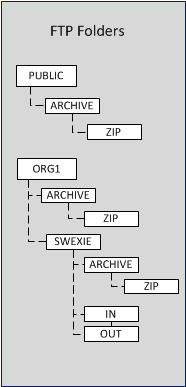 The latest MIS reports are accessed from the ORGnnn directory. When a new report is created, it is put into both the ORGnnn folder (where it will replace the last version of the same report) as well as in the ..\ORGnnn\archive folder. Participants have read access to the ORGnnn and archive folders. AEMO uses ..\ORGnnn\archive\zip folder for maintenance tasks. This folder is accessible to participants and will contain reports zipped up on a weekly basis. Access to ..\ORGnnn\SWEXIE sub folders is detailed in the Participant Build Pack.Online Data AvailabilityThe reports in the ORGnnn\archive folder are made available online for two weeks. An archiving process scheduled for every Monday 10:00 AM removes all reports older than two weeks from the archive directory. These reports are then manually archived and stored away for future use.How to read report definition tablesSTTM Reports OverviewNote that all issued by times for the MIS reports are given as AEST. STTM Report DetailsFacility Operator reportsINT720 - Facility Operator Registered ServicesThis report contains information on all the Registered Service records for a facility operator. Note that this report includes information on active Registered Services and may be used in determining the Facility Allocation submissions.Also note that the primary key definition for this report will not hold if the contract issuer has rejected (or confirmed) 2 or more capacities for the registered service covering the exact same date range in one submission via SWEX.This report is made available to both network operators and to pipeline operators.Access		: FO
Issued By               	: 1:0 Daily
Report Period        	: All Registered Service records where the crn_end_date is greater than or equal to today minus 31 days.
Trigger                    	: Time
Output Filename 	: int720_v1_facility_operator_registered_service_rpt_[pid]~yyyymmddhhmmssINT720A - Active Facility Operator Registered ServicesThis report contains information on all active Registered Service records for a facility operator that are valid for the gas day commencing on the day after the report is published. The data contained in this report is published on gas day D-1 and identifies all CRN’s which are valid for gas day D and thus represents the CRN’s that will be used by AEMO to validate the Facility Allocation files submitted on gas day D+1. Facility Operators may use this data to verify that their Facility Allocation files contain valid data in order to minimise the risk of the files being rejected.This report is made available to both network operators and pipeline operators.Access		: FO
Issued By               	: 1:0 Daily
Report Period        	:  All active Registered Service records where the crn_end_date is equal to or greater than today plus 1 day AND the crn_start_date is equal to or less than today plus 1 day.Trigger                   	: Time
Output Filename 	: int720a_v1_active_facility_operator_registered_service_rpt_[pid]~yyyymmddhhmmssINT720B - Facility Operator Registered Services BThis report contains information on all the Registered Service records for a facility operator. This report provides the same data as INT720 except for the inclusion of the two additional fields: contract_holder_identifier and contract_holder_name. Note that this report includes information on active Registered Services and may be used in determining the Facility Allocation submissions.Also note that the primary key definition for this report will not hold if the contract issuer has rejected (or confirmed) 2 or more capacities for the registered service covering the exact same date range in one submission via SWEX.This report is made available to both network operators and pipeline operators.Access		: FO
Issued By               	: 
Report Period        	: All Registered Service records where the crn_end_date is greater than or equal to today minus 31 days.
Trigger                   	: Time
Output Filename	: int720b_v1_facility_operator_registered_service_b_rpt_[pid]~yyyymmddhhmmssINT737 - Facility Hub Capacity and Allocation Data ConfirmationThe purpose of this report is to provide the STTM Facility Operator an acknowledgment whenever a facility hub capacity transaction or allocation data transaction is confirmed using the SWEX based GUI for Facility Data Confirmation.Access		: Facility Operator Issued By		: Whenever a facility hub capacity transaction or allocation data transaction is confirmed using SWEX-based GUI for facility data confirmation Report Period	: One facility hub capacity or allocation data record.Note:  the report has  more than one confirmation record if more than one record were confirmed successively within a short period of time (approximately one minute)Trigger		: Event TriggerOutput Filename	: int737_v1_fac_hub_capacity_and_allocation_data_confirmation_rpt_[pid]~yyyymmddhhmmss Network Operator reportsINT722 - STTM User Ex Ante ScheduleThis report contains the ex ante market schedule quantities for each trading right associated with the Network Operator.Access                    : Network Operator
Issued By               : Gas Day Start + 6:30 Hours Daily
Report Period        :  Gas days greater than or equal to report date minus FIVE days.
Trigger                    : Approval of an ex ante market schedule
Output Filename    : int722_v1_network_operator_ex_ante_schedule_quantity_rpt_[pid]~yyyymmddhhmmssINT723 - STTM User Provisional ScheduleThis report contains the D-2 and D-3 provisional market schedule quantities for each  trading right associated with the Network Operator.Access                    : Network OperatorIssued By               : Gas Day Start + 8:30 Hours DailyReport Period        : Gas days greater than or equal to report date minus FOUR daysTrigger                    : Approval of a provisional market scheduleOutput Filename    : int723_v1_network_operator_provisional_schedule_quantity_rpt_[pid]~yyyymmddhhmmssPipeline Operator reportsINT721 - Pipeline Operator MOS StackThis report contains MOS stack data for an STTM pipeline facility for a gas day.It contains quantity and physical contract identifier(s) for each MOS stack step and pricing data.Access                    : Pipeline OperatorIssued By               : :00 DailyReport Period        : Where MOS Stack effective to date greater than or equal to report dateTrigger                    : TimeOutput Filename    : int721_v1_pipeline_operator_mos_stack_rpt_[pid]~yyyymmddhhmmssINT721A - Active Pipeline Operator MOS StackThis report contains MOS stack data for an STTM pipeline facility which is valid for the gas day commencing on the day before the report is published. It contains quantity and physical contract identifier(s) for each MOS stack step and pricing data.The data contained in this report is published on gas day D+1 and identifies all MOS stack data which is valid for gas day D. This report in conjunction with the INT720A report that is published on gas day D-1 represents the data that will be used by AEMO to validate the MOS Allocation files submitted on gas day D+1. Facility Operators may use this data to verify that their MOS Allocation files contain valid data in order to minimise the risk of the files being rejected.Access                    : Pipeline OperatorIssued By               : 06:DailyReport Period        : Where MOS Stack effective to date greater than or equal to report date minus 1 and effective from date less than or equal to report date minus 1Trigger                    : TimeOutput Filename    : int721a_v1_active_pipeline_operator_mos_stack_rpt_[pid]~yyyymmddhhmmssINT733 - Transmission Connected STTM UsersThis report contains information on STTM users withdrawing gas on Deemed STTM Distribution systems. Note that this report includes information that may be used in determining the Transmission Connected STTM User Allocation submissions.This report is made available to pipeline operators on hubs with deemed STTM distribution systems.Access		: Pipeline OperatorIssued By		: 4 PM DailyReport Period	: All Transmission Connected STTM Users holding capacities at each Deemed STTM Distribution system where the period end date of the capacity is greater than or equal to today minus 31 days.Trigger		: Time TriggerOutput Filename	: int733_v1_transmission_connected_sttm_users_rpt_[pid]~yyyymmddhhmmssPublic reportsINT651 - Ex Ante Market PriceThis report contains ex ante market price at STTM hubs for a gs day.Access                   : PublicIssued By               : Gas Day Start + 6:30 Hours DailyReport Period        : Gas days greater than or equal to report date minus FIVE days.Trigger                    : Approval of an ex ante market scheduleOutput Filename    : int651_v1_ex_ante_market_price_rpt_1~yyyymmddhhmmssINT652 - Ex Ante Schedule QuantityThis report contains the total ex ante market schedule quantity for each STTM facility for a gas day.Access                    : PublicIssued By               : Gas Day Start + 6:30 Hours DailyReport Period        : Gas days greater than or equal to report date minus FIVE days.Trigger                    : Approval of an ex ante market schedule (after INT701 and INT651).Output Filename    : int652_v1_ex_ante_schedule_quantity_rpt_1~yyyymmddhhmmssINT653 - Ex Ante Pipeline Data This report contains the ex ante capacity price, flow constraint price, capacity quantity, facility hub capacity data quality and the timestamp the hub capacity data was received (i.e. capacity data is submitted, validated and stored in the system) for each facility of type pipeline.This report is produced multiple times daily – it has a time trigger and a schedule issue event trigger.  When the report is produced according to the time trigger then it will have the capacity quantity for each facility.  It will not have capacity price or flow constraint price information until the ex-ante schedule for that day has been run. Access                   : PublicIssued By               : Time Trigger:    12:30 Daily Report Period        : Gas days greater than or equal to report date minus FIVE days.Trigger                    : Time () and the approval of an ex ante market scheduleOutput Filename    : int653_v3_ex_ante_pipeline_price_rpt_1~yyyymmddhhmmssINT654 - Provisional Market PriceThis report contains provisional prices for D-3 and D-2 for all STTM hubs.Access                   : PublicIssued By               : Gas Day Start + 8:30 Hours Daily Report Period        : Gas days greater than or equal to report date minus FOUR days.Trigger                    : Approval of a provisional market scheduleOutput Filename    : int654_v1_provisional_market_price_rpt_1~yyyymmddhhmmssINT655 - Provisional Schedule QuantityThis report contains the total provisional schedule quantity for each STTM facility for D-2 and D-3Access                    : PublicIssued By               : Gas Day Start + 8:30 Hours Daily Report Period        : Gas days greater than or equal to report date minus FOUR days.Trigger                    : Approval of a provisional market scheduleOutput Filename    : int655_v1_provisional_schedule_quantity_rpt_1~yyyymmddhhmmssINT656 - Provisional Pipeline DataThis report contains the provisional capacity price, provisional flow constraint price, provisional capacity quantity and facility hub capacity data quality for each facility of type pipeline for D-2 and D-3.This report is produced multiple times daily – it has a time trigger and a schedule issue event trigger.  When the report is produced according to the time trigger then it will have the provisional capacity quantity for each facility.  It will not have the provisional capacity price or provisional flow constraint price information until the provisional schedule for that day has been run. Access                   : PublicIssued By               : Time Trigger09:0 Report Period        : Gas days greater than or equal to report date minus FOUR days.Trigger                    : Time (09:0, 1:0 and 1:30) and the approval of a provisional market scheduleOutput Filename    : int656_v2_provisional_pipeline_data_rpt_1~yyyymmddhhmmssINT657 - Ex Post Market DataThis report contains the ex post (including provisional ex-post and delayed ex-post) (D+1) details for the STTM hubs for a gas date. Access                    : PublicIssued By               : Gas Day Start + 5:30 Hours (and Gas Day Start + 9:30 Hours if delayed ex post required) Daily Report Period        : Gas days greater than or equal to report date minus SEVEN days.Trigger                    : Approval of an ex post market scheduleOutput Filename    : int657_v2_ex_post_market_data_rpt_1~yyyymmddhhmmssINT658 - Latest Allocation QuantityThis report contains the total allocation quantity for each STTM facility. Access                    : PublicIssued By               : 1:0 AM daily Report Period        : The report includes data for facility allocations for the SEVEN gas days prior to the report date. The report also includes data for facility allocations that have been updated within the SEVEN days prior to and including the report date.Trigger                    : TimeOutput Filename    : int658_v1_latest_allocation_quantity_rpt_1~yyyymmddhhmmssINT659 - Bid & Offer ReportThe report contains all the bids and offers used in ex ante and D-2, D-3 provisional schedules for all STTM hubs.Note: Price taker bids are not included in this report. Please refer to INT652 for details of price taker bid scheduled quantities.Access                    : PublicIssued By               : 09:00 DailyReport Period        : Gas days greater than or equal to 'report date minus SEVEN days' AND ALSO LESS THAN 'report date'.Trigger                    : TimeOutput Filename    : int659_v1_bid_offer_rpt_1~yyyymmddhhmmssINT660 - Contingency Gas Bid & OfferThis report contains information on the received (by AEMO) contingency gas bids and offers for each STTM facility.Access                    : PublicIssued By               : 10:45AM Daily, after the end of the previous gas dayReport Period        : Gas days greater than or equal to 'report date minus SEVEN days' AND ALSO LESS THAN 'report date'.Trigger                    : TimeOutput Filename    : int660_v1_contingency_gas_bids_and_offers_rpt_1~yyyymmddhhmmssINT661 - Contingency Gas Called Scheduled Bid OfferThis report contains information on the received (by AEMO) contingency gas bids and offers as well as the confirmed and called bids and offers for each STTM facility.Access                    : PublicIssued By               : 11:00 DailyReport Period        : Gas days greater than or equal to 'report date minus SEVEN days' AND ALSO LESS THAN 'report date'.Trigger                    : TimeOutput Filename    : int661_v1_contingency_gas_called_scheduled_bid_offer_rpt_1~yyyymmddhhmmssINT662 - Provisional Deviation Market SettlementThis report contains daily total deviation quantity,  total deviation charges and payments by facility.Access                    : PublicIssued By               : 16:00 dailyReport Period        : Gas days greater than or equal to report date minus THIRTY SEVEN days and less than report dateTrigger                    : TimeOutput Filename    : int662_v1_provisional_deviation_rpt_1~yyyymmddhhmmssINT663 - Provisional Variation and MOS Service Market SettlementThis report contains the daily variation quantity & charge amount as well as MOS settlement amounts by hub.Access                    : PublicIssued By               : 13:00 DailyReport Period        : Gas days greater than or equal to report date minus THIRTY SEVEN days and less than report dateTrigger                    : TimeOutput Filename    : int663_v1_provisional_variation_rpt_1~yyyymmddhhmmssINT664 - Daily Provisional MOS Allocation DataThis report contains daily provisional MOS allocation data.Access                    : PublicIssued By               : 1:5 AM Daily Report Period        : Gas days greater than or equal to report date minus SEVEN days AND all gas days and facilities for which Facility allocations have been updated in the seven days prior to the report date.Trigger                    : TimeOutput Filename    : int664_v1_daily_provisional_mos_allocation_rpt_1~yyyymmddhhmmssINT665 - MOS Stack DataThis public report contains MOS stack data for each STTM pipeline facility.It contains quantity and price data for each MOS stack step as well as the standing payment rate of the contract associated with each step as well as MOS Provider data.Access                    : PublicIssued By               : 15:00 DailyReport Period        : Where the MOS Stack Effective To date is >=todayTrigger                    : TimeOutput Filename    : int665_v1_mos_stack_data_rpt_1~yyyymmddhhmmssINT666 - Market NoticesThis report contains details of all current market notices.Access                    : PublicIssued By               : When notices are issuedReport Period        : Where the report date falls within the start and end dates of the market notice (inclusive).Trigger                    : Approval and publishing of a market noticeOutput Filename    : int666_v1_market_notice_rpt_1~yyyymmddhhmmssINT667 - Market ParametersThis report contains market parameters.Access                    : PublicIssued By               : 09:00 DailyReport Period        : 'Effective to' date of the parameter is greater than or equal to the report date.Trigger                    : TimeOutput Filename    : int667_v1_market parameters_rpt_1~yyyymmddhhmmssINT668 - Schedule LogThis report contains details of published schedule runs.Access                    : PublicIssued By               : Gas Day Start + 5:30 Hours Daily (Ex Post)Gas Day Start + 6:30 Hours Daily (Ex Ante)Gas Day Start + 8:30 Hours Daily (Provisional)Gas Day Start + 9:30 Hours Daily (Delayed Ex Post)Report Period        : Gas days greater than or equal to 'report date minus SEVEN days'.Trigger                    : Approval/publishing  of a scheduleOutput Filename    : int668_v1_schedule_log_rpt_1~yyyymmddhhmmssINT669 - Settlement VersionThe purpose of this report is to display details of settlement runs (versions) where the due date has not passed.Access                    : PublicIssued By               : Issuing of a settlement runReport Period        : Includes all settlement runs where the 'due date' is greater than or equal to report date.Trigger                    : Issuing of a settlement runOutput Filename    : int669_v1_settlement_version_rpt_1~yyyymmddhhmmssINT670 - Participant Register This report contains the details of all STTM registered participants, including but not limited to trading participants. The address is the head office address.Access                    : PublicIssued By               : 07:00 dailyReport Period        : All participants and trading participantsTrigger                    : TimeOutput Filename    : int670_v1_registered_participants_rpt_1~yyyymmddhhmmssINT671 - Hub and Facility DefinitionsThis report contains details of all hubs and facilities in the STTM.Access                    : PublicIssued By               : 06:00 DailyReport Period        : The data as effective on the report date.Trigger                    : TimeOutput Filename    : int671_v1_hub_facility_definition_rpt_1~yyyymmddhhmmssINT672 - Cumulative Price & ThresholdThis report contains the calculated cumulative price for each STTM hub.Access                    : PublicIssued By               : 11:00 DailyReport Period        : Gas days greater than or equal to 'report date minus SEVEN days' Trigger                    : TimeOutput Filename    : int672_v1_cumulative_price_rpt_1~yyyymmddhhmmssINT673 - Total Contingency Bid &OfferThis report contains total contingency bid and offer for each hub.Access                    : PublicIssued By               : 18:00 DailyReport Period        : Gas days greater than or equal to 'report date minus SEVEN days' AND ALSO less than or equal to 'report date' plus THREE days.Trigger                    : TimeOutput Filename    : int673_v1_total_contingency_bid_offer_rpt_1~yyyymmddhhmmssINT674 - Total Contingency Gas SchedulesThis report contains aggregated information on the contingency gas bids and offers that have been called.Access                    : PublicIssued By               : Whenever contingency gas is called and approvedReport Period        : For the gas day associated with the contingency gas called.Trigger                    : Approval of a contingency gas callOutput Filename    : int674_v1_total_contingency_gas_schedules_rpt_1~yyyymmddhhmmssINT675 - Default Allocation NoticeThis report is to inform the market when default facility allocation is applied.Access                    : Public
Issued By               : The default allocation notice.
Report Period        : The default allocation notice.
Trigger                    : Event
Output Filename    : int675_v1_default_allocation_notice_rpt_1~yyyymmddhhmmssINT676 - Rolling Ex-ante Price AverageThis report contains the rolling average for previous 30 gas days of the ex-ante hub price.Access                    : Public
Issued By               : 15:00 Daily
Report Period        :  Gas days greater than or equal to ‘report date minus SEVEN days’.
Trigger                    : Time
Output Filename    : int676_v1_rolling_average_price_rpt_1~yyyymmddhhmmssINT677 - Contingency Gas PriceThis report contains the high and low contingency gas prices if contingency gas was called for the gas date.Access                    : Public
Issued By               : 12:00 Daily
Report Period        :  Gas days greater than or equal to ‘report date minus SEVEN days’ and less than report date.
Trigger                    : Time
Output Filename    : int677_v1_contingency_gas_price_rpt_1~yyyymmddhhmmssINT678 - Net Market Balance Daily AmountsThis report provides the Net Market Balance (NMB) components per hub for the billing period covered by a settlement or prudential run.Access                    : PublicIssued By               : 16:00 DailyReport Period        : Billing Period to Date; the first gas day in the current billing period to the latest day in the current billing period.Trigger                    : TimeOutput Filename    : int678_v1_net_market_balance_daily_amounts_rpt_1~yyyymmddhhmmssINT679 - Net Market Balance Settlement AmountsThis report provides the Net Market Balance (NMB) components per hub for the billing period covered by a settlement run.Access                    : PublicIssued By               : As per settlement time tableReport Period        : Billing period covered by the settlement periodTrigger                    : Issuing of settlement statementsOutput Filename    : int679_v1_net_market_balance_settlement_amounts_rpt_1~yyyymmddhhmmssINT680 - DP Flag DataThis report provides the DP Flag settings where the effective to date is NULL or greater than or equal to report date - 31 days. The DP Flag settings are used to determine Surplus Shortfall allocations in settlements.Access                    : PublicIssued By               : 16:00 DailyReport Period        : All DP flag settings where the effective to date is NULL or greater than or equal to report date - 31 days.Trigger                    : Provisional report generated dailyOutput Filename    : int680_v1_dp_flag_data_rpt_1~yyyymmddhhmmssINT681 - Daily Provisional Capacity DataThis report contains daily provisional capacity data used in the calculation of Capacity Payments and Capacity Charges in the STTM.Access                    : PublicIssued By               : 16:00 DailyReport Period        : Gas days greater than or equal to report date minus seven days AND all gas days and facilities for which Registered Facility Service allocations have been updated in the seven days prior to the report date.Trigger                    : TimeOutput Filename    : int681_v1_daily_provisional_capacity_data_rpt_1~yyyymmddhhmmssINT682 - Settlement MOS and Capacity DataThis report contains settlement MOS allocation and Capacity data (used in the calculation of Capacity Payments and Capacity Charges) for each facility for each day in the billing period covered by the settlement run.Access                    : PublicIssued By               : This report is generated when settlement statements are issued. The report will contain settlement details specific to the issued statement.Report Period        : All days covered by the settlement period (inclusive).Trigger                    : Issued with settlement supporting data.Output Filename    : int682_v1_settlement_mos_and_capacity_data_rpt_1~yyyymmddhhmmssINT683 - Provisional Used MOS StepsThis public report contains provisional data on used MOS Stack Steps (i.e. MOS Stack Steps that were allocated non-zero quantities) for a facility for a gas day.Access                    : PublicIssued By               : Report Period        : Based on MOS step allocation data received in the seven days prior to the report date (including updates to allocation data for gas days older than seven days prior to the report date).Trigger                    : TimeOutput Filename    : int683_v1_provisional_used_mos_steps_rpt_1~yyyymmddhhmmssINT684 - Settlement Used MOS StepsThis public report contains settlement data on used MOS Stack Steps (i.e. MOS Stack Steps that were allocated non-zero quantities) for a facility for a gas day.Access                    : PublicIssued By               : This report is generated when settlement statements are issued. The report will contain settlement details specific to the issued statement.Report Period        : All days covered by the settlement period (inclusive).Trigger                    : Issued with settlement supporting data.Output Filename    : int684_v1_settlement_used_mos_steps_rpt_1~yyyymmddhhmmssINT687 - Facility Hub Capacity DataThis report contains information on the facility hub capacity and the capacity thresholds registered for a facility. This report is produced daily – it has a time trigger and an event trigger (when new facility hub capacity data is inserted, when existing facility hub capacity data is updated and when existing facility hub capacity data is removed).  Access                    : PublicIssued By               : 09:00 Daily and when facility hub capacity data is updatedReport Period        : ‘Effective to’ date of the parameter is greater than or equal to the report date minus SEVEN daysTrigger                    : Time and when facility hub capacity data is updatedOutput Filename    : int687_v1_facility_hub_capacity_data_rpt_1~yyyymmddhhmmssINT688 - Allocation Warning Limit ThresholdsThis report contains the allocation upper and lower allocation warning limit for a gas day on a facility. Access                    : PublicIssued By               : When the calculation of the upper and lower allocation warning limit is run Report Period        : Gas days greater than or equal to report date minus SEVEN daysTrigger                    : EventOutput Filename    : int688_v1_allocation_warning_limit_thresholds_rpt_1~yyyymmddhhmmssINT689 - Ex Post Allocation QuantityThis report contains the total facility allocation quantity and the total facility allocation quantity data quality for each STTM facility, which has been received in the system by the time the ex post price (normal, provisional or delayed) is determined.For the gas date and given facility, the latest facility allocation quantity that has been validated (at the time the report is triggered) or the default allocation quantity due to no data being received will be shown on the report. Access                    : PublicIssued By               :   (and  if delayed ex-post) Report Period        : This report includes data for facility allocations for the SEVEN gas days prior to the report date.Trigger                    : Approval of an ex-post (normal, provisional or delayed) schedule Output Filename    : int689_v1_expost_allocation_quantity_rpt_1~yyyymmddhhmmssINT690 - Deviation Price DataThis report contains deviation price and the data used to determine the deviation price for each STTM hub for a gas day.NOTE: Publication of this report will commence on 1 November 2014. This is in line with the effective start date of National Gas Amendment (STTM Deviations and the Settlement Surplus and Shortfall) Rule 2014 No. 2. Access                   : PublicIssued By       : When the auto deviation calculation job is run successfully at .every day. It is also issued when the prudential monitoring job is run successfully on business days.Report Period        : Gas days greater than or equal to report date minus SEVEN daysTrigger                   : Successful completion of the auto deviation calculation job and prudential runOutput Filename   : int690_v1_deviation_price_data_rpt_1~yyyymmddhhmmssTrading Participant reportsINT701 - Trading Participant Ex Ante ScheduleThis report contains the ex ante market schedule quantities for each of the Trading Participant's Trading Rights.Access                    : TPIssued By               : Gas Day Start + 6:30 Hours Daily Report Period        : Gas days greater than or equal to report date minus FIVE days.Trigger                    : approval of an ex ante market scheduleOutput Filename    : int701_v1_trading_participant_ex_ante_schedule_rpt_[pid]~yyyymmddhhmmssINT702 - Trading Participant Provisional ScheduleThis report contains the provisional schedule quantities for each of the market participant's trading rights for the current gas date and the previous six gas dates.Access                    : TPIssued By               : Gas Day Start + 8:30 Hours Daily Report Period        : Gas days greater than or equal to report date minus FOUR days.Trigger                    : Approval of a provisional scheduleOutput Filename    : int702_v1_trading_participant_provisional_schedule_rpt_[pid]~yyyymmddhhmmssINT703 - Trading Participant Provisional AllocationThis report contains the provisional allocation data (including contracted and overrun MOS) for all of the trading participant's registered service numbers & trading right numbersAccess                    : TPIssued By               : 1:0AM Daily1:0M DailyReport Period        : All allocation data received 	in the seven days prior to the report date (including updates to allocation data for gas days older than seven days prior to the report date).Trigger                    : TimeOutput Filename    : INT703_v1_trading_participant_provisional_allocation_rpt_[pid]~yyyymmddhhmmssINT704 - Trading Participant Deviation and Variation DataThis report contains individual trading participant's deviation and variation data.Note that the primary key definition for the report may not always hold. The report can contain multiple entries of the same participant of the same charge method and charge payment type for the same gas day for different flow directions.Access                    : TPIssued By               : When the auto deviation calculation job is run successfully at  When prudential is run successfullyReport Period        :  Gas days greater than or equal to report date minus SEVEN daysAll gas days and facilities for which deviation data has been updated in the seven days prior to the report dateTrigger                    :  Successful completion of the auto deviation calculation job and prudential runOutput Filename    : int704_v1_trading_participant_deviation_and_variation_data_rpt_[pid]~yyyymmddhhmmssINT704 - Trading Participant Deviation and Variation Data v2This report contains individual trading participant's deviation and variation data.Access                    : TPIssued By               : When the auto deviation calculation job is run successfully at When prudential is run successfullyReport Period        :  Gas days greater than or equal to report date minus SEVEN daysAll gas days and facilities for which deviation data has been updated in the seven days prior to the report dateTrigger                    :  Successful completion of the auto deviation calculation job and prudential runOutput Filename    : int704_v2_trading_participant_deviation_and_variation_data_rpt_[pid]~yyyymmddhhmmssINT705 - Trading Participant Registered Services v2This report contains information on all the Registered Service records held by a STTM Trading Participant as well as all the Trading Right records associated with each of those Registered Services.NB: The INT705v2 Trading Participant Registered Services report lists all of the records of each Registered Service held by a Trading Particpant. For each such Registered Service, it also lists each Trading Right record associated with that Registered Service. Each Registered Service and Trading Right may be composed of multiple records that apply for the periods defined by the CRN or TRN start and end dates in that record. For a given gas day and CRN, there will only ever be one Registered Service record with a status of 'Active' held by a Trading Participant. Registered Service records with a Status of 'Submitted' or 'Confirmed' may however cover a period already covered by an 'Active' Registered Service for a given Trading Participant, CRN and gas day.Also note that the primary key definition for this report will not hold if the contract issuer has rejected (or confirmed) 2 or more capacities for the registered service covering the exact same date range in one submission via SWEX.Access                    : TPIssued By               : 05:00 DailyReport Period        : Where the end date of the Registered Service records and Trading Right records are greater than (or equal to) today minus 31 days.Trigger                    : TimeOutput Filename    : int705_v2_trading_participant_contract_holder_rpt_[pid]~yyyymmddhhmmssINT705 - Trading Participant Registered Services v3This report contains information on all the Registered Service records held by a STTM Trading Participant as well as all the Trading Right records associated with each of those Registered Services.NB: The INT705v3 Trading Participant Registered Services report lists all of the records of each Registered Service held by a Trading Particpant. For each such Registered Service, it also lists each Trading Right record associated with that Registered Service. Each Registered Service and Trading Right may be composed of multiple records that apply for the periods defined by the CRN or TRN start and end dates in that record. For a given gas day and CRN, there will only ever be one Registered Service record with a status of 'Active' held by a Trading Participant. Registered Service records with a Status of 'Submitted' or 'Confirmed' may however cover a period already covered by an 'Active' Registered Service for a given Trading Participant, CRN and gas day.Also note that the primary key definition for this report will not hold if the contract issuer has rejected (or confirmed) 2 or more capacities for the registered service covering the exact same date range in one submission via SWEX.Access                    : TPIssued By               : 05:00 DailyReport Period        : Where the end date of the Registered Service records and Trading Right records are greater than (or equal to) today minus 31 days.Trigger                    : TimeOutput Filename    : int705_v3_trading_participant_contract_holder_rpt_[pid]~yyyymmddhhmmssINT706 - Trading Participant Trading RightsThis report contains information on all the Trading Rights records held by a Trading Participant where the end date of the Trading Right records are in the future or within the last 31 days.Note 1: The INT706 Trading Participant Trading Rights report provides records of all Trading Rights held by a Trading Participant. Each Trading Right may be composed of multiple records that apply for different periods defined by the TRN start and end dates in that record. For a given gas day, there will be only ever be one Trading Right with a status of 'Active' for the Trading Participant.Note 2: For Trading Rights that have had more than one Allocation Agent, only the original Allocation Agent details will be reported. This is due to a limitation with the report which returns the first Allocation Agent found for each Trading Right.Access                    : TPIssued By               : 05:00 DailyReport Period        : Where the end date of the Trading Right is greater than or equal to today minus 31 days.Trigger                    : TimeOutput Filename    : int706_v1_trading_participant_trading_rights_rpt_[pid]~yyyymmddhhmmssINT706 - Trading Participant Trading Rights v2This report contains information on all the Trading Rights records held by a Trading Participant where the end date of the Trading Right records are in the future or within the last 31 days.Note 1: The INT706v2 Trading Participant Trading Rights report provides records of all Trading Rights held by a Trading Participant. Each Trading Right may be composed of multiple records that apply for different periods defined by the TRN start and end dates in that record. For a given gas day, there will only ever be one Trading Right with a status of 'Active' for the Trading Participant.Note 2: For Trading Rights that have had more than one Allocation Agent, only the original Allocation Agent details will be reported. This is due to a limitation with the report which returns the first Allocation Agent found for each Trading Right.Access                    : TPIssued By               : 05:00 DailyReport Period        : Where the end date of the Trading Right is greater than or equal to today minus 31 days.Trigger                    : TimeOutput Filename    : int706_v2_trading_participant_trading_rights_rpt_[pid]~yyyymmddhhmmssINT707 - Trading Participant Estimated Market ExposureThis report contains an estimate of the settlement amounts payable by the Trading Participant.  The report also shows the latest security amount posted by the Trading Participant as well as the corresponding Warning, Trading and Margin Call Limits. The report does not include Trading Participant’s minimum exposure.  Note that the primary key definition for the report may not always hold. The report will contain multiple records with the same prudential run identifier if there are two or more security amounts that are active for the same trading participant and prudential run. Section 3 of the specifications document provides further information on the use of the primary keys within the report descriptions.Note: In addition to its publication at 16:00 daily, this report is now also generated at the end of every successful prudential run. As such there may be more than one version of this report published in a business day. Participants are requested to view the latest version available.Access                    : TPIssued By               : At the end of every successful prudential run and 16:00 daily Report Period        : This report must contain data for the billing period to date; the first gas day in the current billing period to the latest day in the current billing period based on the most recent prudential calculations for the period. This report may also include data for past billing periods if the settlement amounts aren’t due for payment.Trigger                    : Successful completion of a prudential run & Time (16:00)Output Filename    : int707_v1_trading_participant_estimated_market_exposure_rpt_[pid]~yyyymmddhhmmssINT708 - Trading Participant Contingency Gas SchedulesThis report contains information on the confirmed and called bids and offers for each contingency gas provider for each STTM facility when contingency gas is called.Access                    : TPIssued By               : Whenever contingency gas is called and approvedReport Period        : Contains contingency gas data relating to the 'call' that triggered the report.Trigger                    : Event triggerOutput Filename    : int708_v1_trading_participant_contingency_gas_schedule_rpt_[pid]~yyyymmddhhmmssINT709 - Trading Participant Market Schedule VariationThis report contains confirmed and unconfirmed, chargeable and non- chargeable market schedule variations (MSV) in which the Trading Participant is either the submitter or the counter party.Access                    : TPIssued By               : Report Period        : Where the gas date of the MSV is >= today - 45 daysTrigger                    : TimeOutput Filename    : int709_v1_trading_participant_market_schedule_variation_rpt_[pid]~yyyymmddhhmmssINT710 - Trading Participant Settlement AmountsThis report provides the charge / payment per charge type per hub for each gas day in the settlement run.Access                    : TPIssued By               : As per settlement time tableReport Period        : All gas days covered by the settlement periodTrigger                    : Issuing of settlement statementsOutput Filename    : int710_v1_trading_participant_settlement_amounts_rpt_[pid]~yyyymmddhhmmssINT711 - Trading Participant Settlement Allocation QuantityThis report provides the quantity (GJ) allocation (net of MOS) per TRN as used in a settlement run. This is a Trading Participant specific Report, generated when a settlement statement is issued and containing data for the full billing period associated with the settlement run.Access                    : TPIssued By               : As per settlement time tableReport Period        : All gas days covered by the settlement periodTrigger                    : Issuing of settlement statementsOutput Filename    : int711_v1_trading_participant_settlement_allocation_quantities_rpt_[pid]~yyyymmddhhmmssINT712 - Trading Participant Settlement MOS AllocationsThis is a trading participant specific report containing CRN and MOS allocation data for all gas days in the billing period, published to trading participants on issuing of the associated settlement statement.Note: Any record on this report will display either CRN MOS allocations or MOS stack step allocations i.e.  if a record displays Facility allocations then all fields relating to MOS data will be null (and vice versa). For this reason there is no primary key on this report. Access                    : TPIssued By               : As per settlement time tableReport Period        : All gas days covered by the settlement periodTrigger                    : Issuing of settlement statementsOutput Filename    : int712_v1_trading_participant_settlement_mos_allocations_rpt_[pid]~yyyymmddhhmmssINT712 - Trading Participant Settlement MOS Allocations v2This is a trading participant specific report containing CRN and MOS allocation data for all gas days in the billing period, published to trading participants on issuing of the associated settlement statement.Note: Any record on this report will display either CRN MOS allocations or MOS stack step allocations i.e.  if a record displays Facility allocations then all fields relating to MOS data will be null (and vice versa). For this reason there is no primary key on this report. Access                    : TPIssued By               : As per settlement time tableReport Period        : All gas days covered by the settlement periodTrigger                    : Issuing of settlement statementsOutput Filename    : int712_v2_trading_participant_settlement_mos_allocations_rpt_[pid]~yyyymmddhhmmssINT713 - Participant Company Contact DetailsThis report contains Trading Participant and Facility Operator contact details including all contact types and the address (if any) linked to the contact. It also contains any address records that are not linked to a contact e.g. head office address type.Access                    : TPIssued By               : 02:00 DailyReport Period        : All active contact details for the day on which the report is generated.Trigger                    : TimeOutput Filename    : int713_v1_trading_participant_contact_details_rpt_[pid]~yyyymmddhhmmssINT714 - Trading Participant Bid & Offer ConfirmationThe purpose of this report is to provide the Trading Participant a confirmation whenever a bid or offer is received.Access                    : TPIssued By               : When a bid/offer is validated and savedReport Period        : One bid / offer recordTrigger                    : Event triggeredOutput Filename    : int714_v1_bid_offer_confirmation_rpt_[pid]~yyyymmddhhmmssINT715 - Trading Participant Contingency Gas Bid & Offer ConfirmationThe purpose of this report is to provide the Trading Participant a confirmation whenever a contingency gas bid/offer is received.Access                    : TPIssued By               : When a contingency gas bid/offer is validated and savedReport Period        : One contingency gas bid/offer recordTrigger                    : Event triggerOutput Filename    : int715_v1_contingency_gas_bid_offer_confirmation_rpt_[pid]~yyyymmddhhmmssINT715A - Trading Participant Active Contingency Gas Bids & OffersThe purpose of this report is to provide the Trading Participant with their active Contingency Gas bids and offers for the next gas day. The Trading Participant can refer to this report to view a summary of the CG bids and offers that can be used in the CG bid/offer confirmation process if a CG event is called in the next gas day.Access		: TPIssued By		: 18:00 AEST after Contingency Gas Bids/Offers close for the next gas dayReport Period	: All contingency gas bid/offer records valid for the next gas day Trigger		: TimeOutput Filename	: int715a_v1_active_contingency_gas_bid_offer_rpt_[pid]~yyyymmddhhmmssINT715B - Trading Participant Contingency Gas Quantity ConfirmationThe purpose of this report is to provide the Trading Participant with confirmation of their Contingency Gas bid and offer quantity confirmation. Access		: TPIssued By		: When a contingency gas bid/offer quantity is confirmed Report Period	: The contingency gas bid/offer record that was confirmed Trigger		: EventOutput Filename	: int715b_v1_contingency_gas_bid_offer_quantity_confirmation_rpt_[pid]~yyyymmddhhmmssINT716 - Trading Participant Settlement DetailsThis report will be generated when settlement statements are issued and must contain participant specific data from that settlement run for the relevant charges and payments by gas day, hub, charge/payment type, facility and service direction:Access                    : TPIssued By               : This report is generated when settlement statements are issued. The report will contain settlement details specific to the issued statement.Report Period        : All gas days covered by the settlement period (inclusive).Trigger                    : Issuing of settlement statementsOutput Filename    : int716_v1_trading_participant_settlement_details_rpt_[pid]~yyyymmddhhmmssINT718 - Trading Participant Estimated Market Exposure DetailsThis report is generated per Trading Participant and contains the results of prudential exposure calculations for each day for all hubs.Note 1: In addition to its publication at 16:00 daily, this report is now also generated at the end of every successful prudential run. As such, there may be more than one version of this report published in a business day. Participants are requested to view the latest version available.Note 2:	 Participant’s charges and payments are now reported by hub.Access                    : TPIssued By               : At the end of every successful prudential run and 16:00 dailyReport Period        : This report must contain data for the billing period to date; the first gas day in the current billing period to the latest day in the current billing period based on the most recent prudential calculations for the period.Trigger                    : Successful completion of a prudential run & Time (16:00)Output Filename    : int718_v2_trading_participant_estimated_market_exposure_details_rpt_[pid]~yyyymmddhhmmssINT724 - Ranked Deviation Quantities ReportThis report contains information on participant’s daily long/short gas positions and is used by participants to identify a counterparty for off-market MSV trades. This report is made available only to participants that have opted to be included in the report and is hub specific. Participants operating in more than one hub must specify which hub they would like to be included in the report.Note: This report does not have a unique key. The Primary Key combination specified in the table below should be used as a guide only. Access                  : TP (only those that have agreed to participate for specific hubs)Issued By              : When the auto deviation calculation job is run successfully at .every day. It is also issued when the prudential monitoring job is run successfully on business days.Report Period      : Gas days greater than or equal to report date minus SEVEN daysTrigger                  : Successful completion of the auto deviation calculation job and prudential runOutput Filename  : int724_v1_ranked_deviation_quantities_rpt_[pid]~yyyymmddhhmmssINT725 - Trading Participant MOS Offer ConfirmationThe purpose of this report is to provide the Trading Participant a confirmation whenever a MOS offer is received.Access                    : TPIssued By               : When a MOS offer is validated and savedReport Period        : One MOS offer recordTrigger                    : Event triggeredOutput Filename    : int725_v1_mos_offer_confirmation_rpt_[pid]~yyyymmddhhmmssINT734 - Distribution System Allocation DetailsThis report provides allocation data for STTM users withdrawing gas on STTM Distribution systems/Deemed STTM Distribution systems for hubs with multiple distribution systems. Access		:	Trading ParticipantIssued By		:	12:40 PM DailyReport Period	:	All allocation data -the latest for each gas day- received in the seven days prior to the report date (including updates to allocation data for gas days older than seven days prior to the report date).Trigger		:	Time TriggerOutput Filename	: int734_v1_distribution_system_allocation_details_rpt_[pid]~yyyymmddhhmmssINT735 - NSW ROLR Allocation QuantitiesThis report provides the NSW ROLR with the latest available user allocation quantities of the failed retailer (STTM User). This is a ROLR specific report, generated only when a ROLR event occurs in the NSW retail gas market. The report contains data from the last gas day available to the first gas day of the previous month before the ROLR day for example,. if a ROLR event occurs on 15 August, the reporting period will be from 1 July to 14 August.Note 1: This report must be run manually by IT support according to the documented internal AEMO ROLR Business process. Note 2: Gas dates with no allocation quantity available are not displayed in the report. Access 		: TP (NSW ROLR only)Issued By 		: NSW ROLR EventReport Period 	: Last gas day available to the first gas day of the previous month before the      day of the ROLR event Trigger 		: Manually triggered by IT Support during a NSW ROLR EventOutput Filename 	: int735_v1_nsw_rolr_allocation_quantities_rpt_[pid]~yyyymmddhhmmssINT736 - SA ROLR Allocation QuantitiesThis report provides the SA ROLR with the latest available User allocation quantities of the failed retailer (STTM User). This is a ROLR specific report, generated only when a ROLR event occurs in the SA retail gas market. The report contains data from the last gas day available to the first gas day of the previous month before the ROLR day e.g. if a ROLR event occurs on 15 August, the reporting period will be from 1 July to 14 August.Note 1: This report must be run manually by IT support according to the documented internal AEMO ROLR Business process. Note 2: Gas dates with no allocation quantity available are not displayed in the report. Access 		: TP (SA ROLR only)Issued By 		: SA ROLR EventReport Period 	: Last gas day available to the first gas day of the previous month before the      day of the ROLR event Trigger 		: Manually triggered by IT Support during a SA ROLR EventOutput Filename 	: int736_v1_sa_rolr_allocation_quantities_rpt_[pid]~yyyymmddhhmmssSTTM Reports SpecificationsSTTM Reports SpecificationsPREPARED BY:MarketsDOCUMENT REF:276259VERSION NO:17EFFECTIVE DATE: :CopyrightCopyright   Australian Energy Market Operator Limited. All rights reserved.Copyright   Australian Energy Market Operator Limited. All rights reserved.Copyright   Australian Energy Market Operator Limited. All rights reserved.Trademark NoticesMicrosoft Excel (Excel) is a trademark of Microsoft Corporation in the United States and/or other countries.Microsoft Excel (Excel) is a trademark of Microsoft Corporation in the United States and/or other countries.Microsoft Excel (Excel) is a trademark of Microsoft Corporation in the United States and/or other countries.DistributionAvailable to the public.Available to the public.Available to the public.Prepared byIMT Gas IT SupportIMT Gas IT SupportIMT Gas IT SupportLast updateNotesNo notesDocuments made obsoleteThe release of this document changes only the version of STTM Reports Specifications Guide.The release of this document changes only the version of STTM Reports Specifications Guide.The release of this document changes only the version of STTM Reports Specifications Guide.AEMO Information and Support HubPhone: 1300 AEMO 00 (1300 236 600) and follow the prompts.E-mail: supporthub@aemo.com.auVERSIONDATEAUTHOR(S)CHANGES AND COMMENTS120/05/09P. KurianInitial draft221/5/09B. PoonMinor revisions315/6/09P. KurianAdded more reports3A23/6/09P. KurianIncluded changes suggested by TLG3B26/6/09P. KurianMinor Edits3C26/6/09G. EldonModified the general structure as suggested by the BAs426/6/09P. KurianAccepted all changes and saved as a new version511/08/09P. KurianIncorporated changes specified in Iteration 45A11/08/09P. KurianAccepted all changes and saved as a new sub version5B28/08/09P. KurianAdded Not Null Field to all reports and edited the data dictionary to reflect all fields detailed in the reports list5C23/09/09P. KurianCorrected Data Types in the Data Dictionary and modified section 1.6608/10/09P.KurianAdded changes from CR38.624/10/09P.KurianModified the regular expression to rectify an error.607/11/09P. KurianCR 52 – Modified Int653 and Int656 definitions607/11/09P. KurianCR 60 – Modified Int662 and Int663 definitions608/11/09P.KurianModified report description for Int707711/11/09P. KurianAdded section 2.4 regarding Online Data Availability713/11/09P. KurianModified datatypes in the data dictionary to match the internal specification7A02/12/09P. KurianAccepted all changes7A02/12/09P. KurianAdded section 2.4 – Folder Structure on the FTP Server7A03/12/09A.NambiarUpdated report definitions-INT657 – Updated comment for imbalance_qtyINT659 – Updated schedule_identifier to not be null and to be part of the report primary key; step_cumulative_qty changed to step_capped_cumulative_qty with clarifications in the descriptionINT660 – Changed report issued by timeINT665 – Updated step_quantity  to not be null INT703 – Added clarification of report periodINT706 – Added trn_type fieldINT710 – Enumerated charge_payment_typeINT713 – Enumerated contact_typeReplaced references to CRN and TRN allocation with the correct rules terms – facility or distribution system allocation and registered service allocation respectively7A09/12/09A.NambiarFixed incorrect file name of INT704 to include v[n]Updated definition of notice_identifier in INT675 to int7B04/01/10A.NambiarINT668 – Updated pipeline_allocation_cut_off_datetime to allow null valuesINT666 – Updated notice_start_date and notice_end_date formats to remove time component – dd mmm yyyyfacility_contract_reference field entry in the data dictionary updated to data type of varchar(40)contingency_gas_bid_offer_step_quantity field entry in the data dictionary updated to data type of int7C20/01/10A. NambiarAdded clarification to section 2.4 regarding the report archival process7C11/02/10A.NambiarUpdated “issued by” details for INT666Updated “issued by” time for INT704Corrected field name “charge_payment” to “charge_payment_desc” in INT704Corrected field types of “counter_party_facility_identifier” from int to varchar(10)  and “counter_party_identifier” from varchar(10) to int – used in report INT709Corrected field type of “crn_status” from varchar(5) to varchar (20)Corrected field type of “schedule_type” from varchar(10) to varchar (11)Updated report file naming convention in section 2.2 from ([a-z0-9_\-\\_]{10,30}) to ([a-z0-9_\-\\_]{9,52})7D26/02/10A.NambiarCorrected errors in the descriptions of the following reports in the “Reports overview” section (section 4):INT653INT656INT660INT662INT664INT666INT670INT671INT702INT704INT707The definitions of the following fields in INT705 have been updated to allow null values:trntrading_participant_identifiertrading_participant_nametrn_start_datetrn_end_datetrn_capacityUpdated the report file names for INT714 and INT715 to include the missing _rpt as per the file naming convention in section 2.2The step_price definition in INT714 has been updated to allow null values (this is the case for Price Taker Bids)7D05/03/10A.NambiarRemoved the “special characters” subsection in section 2 as it was assessed to be not relevant in the context of the reports defined here7E22/03/10A.NambiarINT704 – Added charge_method to the composite primary key 7F31/03/10A.NambiarUpdated field type of market_message field in INT666 from varchar(255) to varchar(1000) to accurately reflect the possible maximum message length.Updated the INT701 primary key definition to include the bid_offer_type field.7F01/04/2010A.NambiarUpdated contact_type field description in INT713 to add the following contact types: SWEXA, SWEXU and SMISU13/04/2010L.ChasemoreUpdated INT707 ‘current_prudential_exposure’ and ‘outstanding_payment’ comments’ 15/04/2010L.ChasemoreUpdated INT662 ‘total_deviation_qty’ and ‘net_deviation_qty ‘comments’ 7G07/05/2010L.ChasemoreUpdated ‘STTM Reports Overview ‘ Issued and Report Period columns7G10/05/2010A.NambiarUpdated the Primary Key description under section 3 to clarify the intent and limitations of how report fields have been identified as primary keys.Updated Primary Key definition in INT720 and INT705 to include the last_update_datetime field.7G13/05/2010A.NambiarUpdated INT703 and INT712 field description for MOS allocations to note the implication of the sign of MOS allocations.Updated the INT720 description to indicate how the report may be used.7H20/05/2010A.NambiarAdditional notes added to INT720 and INT705 to describe the limitations of the primary key definitions in the two reports.7I04/06/2010A.NambiarUpdated INT710 primary key definition to include gas_date.7I11/06/2010A.NambiarFormatting and editorial changes.7I21/06/2010A.NambiarUpdated administered_price_period field description in INT651.7J23/07/2010A.NambiarUpdated with STTM Day 2 changes for the following reports:Updated Reports –INT664INT703INT704INT709INT710New Reports – INT678INT679INT680INT681INT682INT683INT684INT716INT704v2INT718830/07/2010A.NambiarUpdated INT680 to show effective dates instead of gas date.802/08/2010A.NambiarUpdated the primary key definition in INT680.8A18/08/2010A.NambiarUpdated INT658 issue time to 11:10am to comply with STTM Change Request 54.8B25/08/2010A.NambiarFixed errors in the file name and primary key definition for INT704 version 1 introduced in the published version of the document.916/02/2011C.PoonNew reports – INT720AINT720BINT721AUpdated INT658 to pick up, in addition to the current data, data that has a last update date time stamp that is greater than or equal to the current  date time minus seven.9A17/02/2011C.PoonNew report – INT724Updated INT720 issue time to 12:00pm.9B28/03/2011C.PoonUpdated Primary Key of market_position and ranking in INT724 to False.Updated STTM Participant Build Pack to version 13K.1014/04/2011C.Poon and A.SuwignjoUpdated Issue By time and Trigger in INT653. An additional field capacity_qty_quality_type is added to INT653. INT653 is revved up to v2.Updated Issue By time and Trigger, and provisional_schedule_type in INT656. An additional field prov_cap_qty_quality_type is added to INT656. INT656 is revved up to v2.Updated Issue By time in INT658. An additional field allocation_qty_quality_type is added to INT658. INT658 is revved up to v2.Added new reports – INT687INT688Updated Data Dictionary moved INT718 from quantity_gj to scheduled_qtyUpdates related to ex-post pricing changes for INT657 – updated Issue Time and Trigger, and additional field schedule_type_code. INT657 is revved up to v2.10A21/04/2011C.PoonUpdated STTM Participant Build Pack version to version 14A.Updated capacity_qty_quality_type Not Null to False in INT653.Updated capacity_qty_quality_type Not Null to False in INT656.INT658 report name change. Removed allocation_qty_quality_flag and updated Issue By Time in INT658.Updated report description in INT687.Added new report – INT68910B03/05/2011C.PoonUpdated STTM Participant Build Pack version number.10C10/05/2011C.PoonUpdated STTM Participant Build Pack version number.10D13/05/2011C.PoonUpdated STTM Participant Build Pack version number.1102/06/2011A.NambiarUpdated to include changes related to the establishment of the Brisbane STTM hub.11A23/09/2011C.PoonUpdated with amendments outlined in the STTM Interface Protocol Corrigenda Issue 2 dated 10/09/2011 and Issue 3 dated DD/09/2011Updated version number for all reports to reflect the version number shown in the report output filename.1202/02/2012N.ElhawaryUpdated report INT704 (v1 & 2) to be triggered everytime the deviation calculation is run (S26).Updated report INT705 to include Registered Service Name (S2).Modified report INT653, flag ex-ante pipeline data when no D-1 capacity received (S25).Updated STTM MSV window from 4 days to 7 days in report INT724 (S25).Updated STTM Participant Build Pack version number to 16.Updated with amendments outlined in the STTM Inteface Protocol Corrigenda dated 14 October 20111305/06/2012A.AlizziUpdated INT689 report description (QC#9244).Updated INT707 report description, trigger and field definitions (QC#9373 & S29).Updated INT718 report description, trigger and added two new fields (QC#9373, S29 & S34).Added a note to clarify flow_direction field definition  in INT660, INT661, INT674, INT708 and INT715.Added clarification note to INT706 (QC#9941).Updated filenaming convention to allow for optional character as part of the interface number.Updated description of S24H and STTMP contact types in INT713.1413/12/2012A.AlizziGas Release 32 updates:Added new reports:INT735 (QC#9895)INT736 (QC#9894)INT737 (QC#9188)Modified INT709 (QC#9794)Other minor updates:Added a note to INT659Added a disclaimer page to the document1528/6/2013L.ChasemoreMOS Changes (QC9051):Added new reportsINT725INT705v3INT706v2INT712v2Modified report(s)INT703Updated comments in  reportsINT721INT721a1504/10/2013C.PoonGas Release 34 STTM deviation pricing changes updates:Modified reportsINT704 v1INT704 v2INT724Added new reportsINT690INT704 v31511/11/2013C.PoonUpdated wording of the report period for INT704 v1 and INT704 v2.1513/01/2014C.PoonAdded a new value to the charge_method field for INT704 v1 and INT704 v2.1512/02/2014C.PoonRemoved new report INT704 v3.26/3/2014A.AlizziUpdated Folder structure diagram in section 2INT713 – Amended description of contact types that receive SMS/emails.24/4/2014A.AlizziRemoved INT690. Publication of this report will not commence until 1 November 2014. It will be added back into this document as part of the Gas Release 35 SIP consultation process.1618/07/2014S.NandAdded new report INT690 as part of Gas Release 35 SIP consultation process.169/9/2014A.AlizziUpdated INT724 reporting period description in Section 4. Was incorrectly showing 4 days but should be seven days.179/8/2016A.AlizziAdded two new reports:INT715A – Trading Participant Active Contingency Gas Bids & OffersINT715B – Trading Participant Contingency Gas Quantity ConfirmationRef.Document NameVer.ShareDocsComments1STTM Participant Build Pack19PROJSERV-2-372MIS Specifications15 PROJSERV-2-383STTM Glossary1.0 STRATPROJ-35-11TermDescriptionASCIIAmerican Standard Code for Information Interchange.  A standard coding scheme that assigns numeric values to letters, numbers, punctuation marks, and control characters, to achieve compatibility among different computers and peripheralsBDBusiness Days as defined in the National Gas Law.BPEBilling Period EndCRCarriage ReturnCSVComma-Separated Values, a comma delimited textDD refers to the current gas dateFOFacility OperatorGJ1000 Mega Joules, 109 Joules, Joule is a unit of energyLFLine FeedMTDMonth to dateMISMarket Information SystemSIPSTTM Interface ProtocolSTTMShort Term Trading MarketTPTrading ParticipantpidParticipant IdentifierName PartRegular ExpressionInterface Numberint\d\d\d([a-z]?)Fixed Character[_] (underscore)Report version numberv[0-9]{1,2}Fixed Character[_] (underscore) Report name (greater than or equal to 9 characters and less than or equal to 52 characters long) uniquely identifying the report([a-z0-9_\-\\_]{9,52})Fixed Character[_] (underscore) Suffix to identify that this file is report“rpt”Fixed Character[_]  (underscore)Participant Company Id or 1 if it is a public report[0-9]{1,3}Fixed Character[_]  (underscore)Fixed Character[~] (tilde)Date/timestamp in the format YYYYMMDDhhmmss when the file has been generated, 24 hour format market time20\d\d(0[1-9]|1[012])(0[1-9]|[12][0-9]|3[01])([01][0-9]|[2][0-4])(0[0-9]|[12345][0-9])(0[0-9]|[12345][0-9])(This could be date time, in YYYYMMDDhhmmss format e.g. 20090313122457)The file extension of “csv” separated from the file name with a period “.”[.](CSV|csv)File extensionDescriptionCSVFiles containing comma-separated valuesFieldData typeAssociated Reportsabnvarchar(20)INT670acnchar(9)INT670actionvarchar(50)INT707address_type_namevarchar(50)INT713administered_price_capnumeric(15,4)INT651administered_price_period char(1)INT651allocation_agent_identifierintINT706, INT706v2allocation_agent_namevarchar(50)INT706, INT706v2allocation_qtynumeric(18,9)INT703, INT734allocation_qty_inc_mosnumeric(18,9)INT658, INT689allocation_qty_quality_typevarchar(2)INT689allocation_typevarchar(50)INT703approval_datetimedatetime (dd mmm yyyy hh:mm:ss)INT651, INT652, INT653, INT657, INT661, INT668, INT674, INT677, INT701, INT708, INT722as_available_scheduled_qtyintINT652as_available_flowednumeric(18,9)INT681,INT682bank_guarantee_referencevarchar(50)INT707bid_offer_cut_off_datetimedd mmm yyyy hh:mm:ssINT668bid_offer_identifierintINT659, INT714bid_offer_step_numberintINT659, INT714bid_offer_typevarchar(5)INT659, INT701, INT702, INT714bus_phonevarchar(20)INT713cap_appliedchar(1)INT651capacity_qty intINT653capacity_qty_datetimedatetime (dd mmm yyyy hh:mm:ss)INT653capacity_qty_quality_typevarchar(2)INT653charge_methodvarchar(50)INT704, INT704v2charge_payment_amt_gst_exnumeric(15,4)INT704, INT710, INT704v2, INT718charge_payment_descvarchar(255)INT710,INT704, INT704v2, INT716charge_payment_typevarchar(20)INT704, INT710, INT704v2, INT716, INT718cityvarchar(50)INT670, INT713company_identifierintINT659, INT670, INT660, INT661, INT733company_namevarchar(50)INT659, INT670, INT660, INT661, INT733confirmation_datetimedatetime (dd mmm yyyy hh:mm:ss)INT709confirmed_quantitynumeric(18,9)INT737contact_typevarchar(255)INT713contingency_gas_bid_offer_called_quantityintINT674contingency_gas_bid_offer_called_step_quantityintINT661, INT674, INT708contingency_gas_bid_offer_commentsvarchar(255)INT715Acontingency_gas_bid_offer_confirmation_commentsvarchar(255)INT715Bcontingency_gas_bid_offer_confirmed_step_quantityintINT661, INT708, INT715Bcontingency_gas_bid_offer_identifier intINT660, INT661, INT708, INT715, INT715A, INT715B,contingency_gas_bid_offer_step_confirmation_typechar(1)INT715Bcontingency_gas_bid_offer_step_numberintINT660, INT661, INT708, INT715, INT715A, INT715B,contingency_gas_bid_offer_step_pricenumeric(15,4)INT660, INT661, INT708, INT715, INT715A, INT715B,contingency_gas_bid_offer_step_quantityintINT660, INT661, INT708, INT715, INT715A, INT715Bcontingency_gas_bid_offer_step_registered_referencevarchar(20)INT715A, INT715Bcontingency_gas_bid_offer_typevarchar(5)INT660, INT661, INT674, INT708, INT715, INT715A, INT715B,contingency_gas_called_identifierintINT661, INT674, INT677, INT708contingency_gas_commentsvarchar(255)INT708contingency_gas_provider_identifierintINT708contingency_gas_provider_namevarchar(50)INT708contract_holder_identifierintINT705v2, INT705v3, INT706, INT706v2, INT720A, INT720Bcontract_holder_namevarchar(50)INT705v2, INT705v3, INT706, INT706v2, INT720A, INT720Bcontracted_mos_gjnumeric(18,9)INT712, INT712v2counter_party_confirmationvarchar(20)INT709counter_party_facility_identifiervarchar(10)INT709counter_party_facility_namevarchar(255)INT709counter_party_identifierintINT709counter_party_mms_impactchar(1)INT709counter_party_namevarchar(50)INT709counter_party_rolevarchar(5)INT709creation_datetimedatetime (dd mmm yyyy hh:mm:ss)INT668critical_notice_flagchar(1)INT666crnvarchar(20)INT705v2, INT705v3, INT712, INT720, INT720A, INT720B, INT722, INT723, INT735, INT736crn_capacityintINT705v2, INT705v3, INT720, INT720A, INT720Bcrn_end_datedatetime (dd mmm yyyy)INT705v2, INT705v3, INT720, INT720A, INT720Bcrn_or_trnvarchar(20)INT712v2crn_or_trn_identifiervarchar(20)INT703crn_or_trn_typevarchar(20)INT703crn_priorityintINT705v2, INT705v3, INT720, INT720A, INT720Bcrn_start_datedatetime (dd mmm yyyy)INT705v2, INT705v3, INT720, INT720A, INT720Bcrn_statusvarchar(20)INT705v2, INT705v3, INT720, INT720A, INT720Bcrn_typevarchar(5)INT705v2, INT705v3, INT720, INT720A, INT720B, INT704v2cumulative_pricenumeric(15,4)INT672cumulative_price_thresholdnumeric(15,4)INT672current_prudential_exposurenumeric(15,4)INT707current_total_exposurenumeric(15,4)INT707current_total_percent_exposurenumeric(15,4)INT707default_capacityintINT687deviation_chargenumeric(15,4)INT662deviation_paymentnumeric(15,4)INT662distribution_system_identifier varchar(10)INT733 distribution_system_namevarchar(255)INT733dp_flagchar(1)INT680effective_from_datedatetime (dd mmm yyyy)INT665, INT667, INT680, INT687, INT714, INT715,  INT721, INT721A , INT725effective_to_datedd mmm yyyyINT665, INT667, INT680, INT687, INT714, INT715,  INT721, INT721A,  INT725email_addressvarchar(255)INT713estimated_maximum_quantityintINT665, INT721, INT721Aex_ante_capacity_pricenumeric(15,4)INT653ex_ante_flow_direction_constraint_pricenumeric(15,4)INT653ex_ante_market_pricenumeric(15,4)INT651, INT690ex_post_imbalance_pricenumeric(15,4)INT657, INT690facility_contract_referencevarchar(40)INT705v2, INT705v3, INT720, INT720A, INT720Bfacility_contract_reference_from_the_hubvarchar(255)INT721, INT721Afacility_contract_reference_to_the_hubvarchar(255)INT721, INT721Afacility_hub_capacity_cut_off_datetimedatetime (dd mmm yyyy hh:mm:ss)INT668facility_identifiervarchar(10)INT652, INT653, INT655, INT656, INT658, INT659, INT660, INT661, INT662, INT664, INT665, INT671, INT674, INT675, INT681, INT682, INT683, INT684, INT687, INT688, INT689,  INT701, INT702, INT704, INT704v2, INT705v2, INT705v3, INT706, INT706v2, INT708, INT711, INT712, INT712v2, INT714, INT715, INT715A, INT715B, INT716, INT720, INT720A, INT720B, INT721, INT721A, INT724, INT725, INT726, INT733, INT734, INT735, INT736, INT737facility_namevarchar(255)INT652, INT653, INT655, INT656, INT658, INT659, INT660, INT661, INT662, INT664, INT665, INT671, INT674, INT675, INT681, INT682, INT683, INT684, INT687, INT688, INT689,  INT701, INT702, INT704, INT704v2, INT705v2, INT705v3, INT706, INT706v2, INT708, INT711, INT712, INT712v2, INT714, INT715, INT715A, INT715B, INT716, INT720, INT720A, INT720B, INT721, INT721A, INT724, INT725, INT726, INT733, INT734, INT735, INT736, INT737facility_typevarchar(255)INT671failed_trading_participant_identifierintINT735, INT736failed_trading_participant_namevarchar(50)INT735, INT736faxvarchar(20)INT670fax_phonevarchar(20)INT713file_namevarchar(255)INT737file_typevarchar(3)INT737firm_gas_scheduled_qtyintINT652firm_not_flowednumeric(18,9)INT681,INT682first_namevarchar(255)INT713flow_directionvarchar(10)INT652, INT655, INT658, INT660, INT661, INT674, INT689, INT708, INT715 gas_datedatetime (dd mmm yyyy)INT651, INT652, INT653, INT654, INT655, INT656, INT657, INT658, INT659, INT660, INT661, INT662, INT663, INT664, INT668, INT670, INT672, INT673, INT674, INT675, INT676, INT677, INT681, INT682, INT683, INT684, INT688, INT689, INT690, INT701, INT702, INT703, INT704, INT704v2, INT708, INT709, INT710, INT711, INT712, INT712v2, INT715A, INT715B, INT716,  INT722, INT723, INT724, INT734, INT735, INT736, INT737, INT726gst_componentnumeric(15,4)INT704, INT704v2, INT710, INT718high_capacity_thresholdintINT687high_contingency_gas_pricenumeric(15,4)INT677, INT690hub_identifiervarchar(10)INT651, INT652, INT653, INT654, INT655, INT656, INT657, INT658, INT659, INT660, INT661, INT662, INT663, INT664, INT665, INT668, INT670, INT671, INT672, INT673, INT674, INT675, INT676, INT677, INT678, INT679, INT680, INT681, INT682, INT683, INT684, INT687, INT688, INT689, INT690, INT701, INT702, INT704, INT704v2, INT705v2, INT705v3, INT706, INT706v2, INT708, INT709, INT710, INT711, INT712, INT712v2, INT714, INT715, INT715A, INT715B, INT716, INT718, INT720, INT720A, INT720B, INT721, INT721A, INT722, INT723, INT724, INT725, INT726, INT733, INT734, INT735, INT736, INT737hub_namevarchar(255)INT651, INT652, INT653, INT654, INT655, INT656, INT657, INT658, INT659, INT660, INT661, INT662, INT663, INT664, INT665, INT668, INT670, INT671, INT672, INT673, INT674, INT675, INT676, INT677, INT678, INT679, INT680, INT681, INT682, INT683, INT684, INT687, INT688, INT689, INT690, INT701, INT702, INT704, INT704v2, INT705v2, INT705v3, INT706, INT706v2, INT708, INT709, INT710, INT711, INT712, INT712v2, INT714, INT715, INT715A, INT715B, INT716, INT718, INT720, INT720A, INT720B, INT721, INT721A, INT722, INT723, INT724, INT725, INT726, INT733, INT734, INT735, INT736, INT737imbalance_qty intINT657imbalance_typechar(1)INT657initiating_message_idvarchar(30)INT737interest_ratenumeric(15,4)INT669issued_datetimedatetime (dd mmm yyyy hh:mm:ss)INT669last_namevarchar(255)INT713last_update_byvarchar(20)INT709, INT714, INT715, INT715A, INT715B, INT725, INT737last_update_datetimedatetime (dd mmm yyyy hh:mm:ss)INT667, INT670, INT671, INT687, INT688, INT690, INT705v2, INT705v3, INT709, INT713, INT714, INT715, INT715A, INT715B, INT720, INT720A, INT720B, INT725, INT733, INT734, INT737line_1varchar(255)INT670, INT713line_2varchar(255)INT670, INT713line_3varchar(255)INT670,,INT713low_capacity_thresholdintINT687low_contingency_gas_pricenumeric(15,4)INT677, INT690lower_warning_limitnumeric(18,9)INT688margin_call_limitnumeric(15,4)INT707market_messagevarchar(1000)INT666market_notice_identifierintINT666market_positionVarchar(5)INT724maximum_capacityintINT687middle_namevarchar(255)INT713mis_user_accountvarchar(20)INT713mob_phonevarchar(20)INT713mos_allocated_qty numeric(18,9)INT664, INT682mos_capacity_paymentnumeric(15,4)INT663mos_cashout_chargenumeric(15,4)INT663mos_cashout_paymentnumeric(15,4)INT663mos_decrease_costnumeric(15,4)INT690mos_enabledchar(1)INT705v3, INT706v2mos_increase_costnumeric(15,4)INT690mos_offer_identifierintINT725mos_offer_step_numberintINT725mos_overrun_qtynumeric(18,9)INT664, INT682msv_chargeablechar(1)INT709negative_deviation_pricenumeric(15,4)INT690net_deviation_qtynumeric(18,9)INT662net_market_balancenumeric(15,4)INT678,INT679notice_end_datedd mmm yyyyINT666notice_identifierintINT675notice_messagevarchar (255)INT675notice_start_datedd mmm yyyyINT666organisation_registration_typevarchar(40)INT670outstanding_paymentnumeric(15,4)INT707overrun_mos_gjnumeric(18,9)INT712, INT712v2parameter_codevarchar(50)INT667parameter_descriptionvarchar(255)INT667parameter_valuevarchar(20)INT667period_start_datedatetime (dd mmm yyyy)INT678,INT679, INT733period_end_datedatetime (dd mmm yyyy)INT678,INT679, INT733phonevarchar(20)INT670pipeline_allocation_cut_off_datetimedatetime(dd mmm yyyy hh:mm:ss)INT668pipeline_mos_referencevarchar(20)INT705v3positive_deviation_pricenumeric(15,4)INT690postal_codevarchar(10)INT670, INT713price_taker_bid_not_sched_qtyintINT652, INT722price_taker_bid_provisional_not_sched_qtyintINT655, INT723price_taker_bid_provisional_qtyintINT655, INT723price_taker_bid_qtyintINT652, INT722provisional_as_available_scheduledintINT655provisional_capacity_pricenumeric(15,4)INT656provisional_capacity_qtyintINT656prov_cap_qty_quality_typevarchar(2)INT656provisional_firm_gas_scheduledintINT655provisional_flow_constraint_pricenumeric(15,4)INT656provisional_pricenumeric(15,4)INT654provisional_qtyintINT655, INT702, INT723provisional_schedule_typevarchar(5)INT654, INT655, INT656, INT702, INT723prudential_end_datedatetime (dd mmm yyyy)INT707, INT718prudential_run_identifierintINT707, INT718prudential_start_datedatetime (dd mmm yyyy)INT707, INT718quality_typechar(1)INT703, INT711, INT712, INT712v2, INT735, INT736, INT726quantity_gjnumeric(18,9)INT704, INT704v2, INT709, INT711, INT716, INT735, INT736rankingintINT724registered_capacityvarchar(20)INT670registered_capacity_statusvarchar(20)INT670registered_service_namevarchar(40)INT705v2, INT705v3registration_statusvarchar(20)INT670report_datetimedatetime (dd mmm yyyy hh:mm:ss)INT651, INT652, INT653, INT654, INT655, INT656, INT657, INT658, INT659, INT660, INT661, INT662, INT663, INT664, INT665, INT666, INT667, INT668, INT669, INT670, INT671, INT672, INT673, INT674, INT675, INT676, INT677, INT678, INT679, INT680, INT681, INT682, INT683, INT684, INT687, INT688, INT689, INT690, INT701, INT702, INT703, INT704, INT704v2, INT705v2, INT705v3, INT706, INT706v2, INT707, INT708, INT709, INT710, INT711, INT712, INT712v2, INT713, INT714, INT715, INT715A, INT715B, INT716, INT718, INT720, INT720A, INT720B, INT721, INT721A, INT722, INT723, INT724, INT733, INT734, INT735, INT736, INT737, INT725, INT726rolling_averagenumeric(15,4)INT676scaled_quantity_gjnumeric(18,9)INT711, INT735, INT736schedule_capacity_pricenumeric(15,4)INT653schedule_dayvarchar(5)INT668schedule_high_contingency_gas_pricenumeric(15,4)INT677schedule_identifierintINT651, INT652, INT653, INT654, INT655, INT656, INT657, INT659, INT668, INT701, INT702, INT722, INT723schedule_imbalance_pricenumeric(15,4)INT657schedule_low_contingency_gas_pricenumeric(15,4)INT677schedule_pricenumeric(15,4)INT651schedule_qty intINT701, INT718schedule_typevarchar(11)INT668schedule_type_codevarchar(5)INT657scheduled_qty intINT652, INT722, INT718security_amountnumeric(15,4)INT707service_typechar(1)INT716settlement_cat_typevarchar(20)INT669settlement_run_descvarchar(255)INT669settlement_run_identifierintINT669,INT679, INT682, INT684, INT710, INT711, INT712, INT712v2, INT716stack_identifierintINT665, INT683, INT684, INT712, INT712v2, INT721, INT721A, INT726stack_step_allocationnumeric(18,9)INT712, INT712v2stack_step_identifierintINT665, INT683, INT684, INT712, INT712v2, INT721, INT721A, INT726stack_typevarchar(20)INT665, INT683, INT684, INT712, INT712v2, INT721, INT721A, INT725, INT726state_idvarchar(50)INT670, INT713step_capped_cumulative_qtyintINT659step_cumulative_qtyintINT714step_pricenumeric(15,4)INT659, INT665, INT714, INT721, INT721A, INT725, INT726step_quantitynumeric(18,9)INT665, INT721, INT721A, INT725, INT726submitter_facility_identifiervarchar(10)INT709submitter_facility_namevarchar(255)INT709submitter_identifierintINT709submitter_mms_impactchar(1)INT709submitter_namevarchar(50)INT709submitter_rolechar(3)INT709titlevarchar(50)INT713total_contingency_gas_bid_qtyintINT673total_contingency_gas_offer_qtyintINT673total_deviation_qty numeric(18,9)INT662, INT678,INT679total_mos_gjnumeric(18,9)INT712, INT712v2total_withdrawalsnumeric(18,9)INT678,INT679total_variation_chargesnumeric(15,4)INT678,INT679trading_limitnumeric(15,4)INT707trading_participant_identifierintINT665, INT701, INT702, INT703,  INT704, INT704v2, INT705v2, INT705v3, INT706, INT706v2, INT707, INT708, INT710, INT711, INT712, INT712v2, INT713, INT714, INT715, INT715A, INT715B, INT716, INT718, INT721, INT721A, INT724, INT725, INT726, INT734, INT735, INT736, INT737trading_participant_namevarchar(50)INT665, INT701, INT702, INT703, INT704, INT704v2, INT705v2, INT705v3, INT706, INT706v2, INT707, INT708, INT710, INT711, INT712, INT712v2, INT713, INT714, INT715, INT715A, INT715B, INT716, INT718, INT721, INT721A, INT724, INT725, INT726, INT734, INT735, INT736, INT737transaction_identifierintINT703, INT709, INT711, INT712, INT712v2, INT726trnvarchar(20)INT701, INT702, INT705, INT706, INT706v2, INT711, INT714, INT722, INT723, INT735, INT736, INT725, INT726trn_capacityintINT705v2, INT705v3, INT706, INT706v2trn_end_datedatetime (dd mmm yyyy)INT705v2, INT705v3, INT706, INT706v2trn_priorityintINT706trn_start_datedatetime (dd mmm yyyy)INT705v2, INT705v3, INT706, INT706v2trn_statusvarchar(50)INT706, INT706v2trn_typevarchar(5)INT706, INT706v2upper_warning_limitnumeric(18,9)INT688url_pathvarchar(255)INT666validation_flagvarchar(2)INT737validity_of_bank_guaranteevarchar(50)INT707variation_chargenumeric(15,4)INT663variation_qtynumeric(18,9)INT663version_from_datedatetime (dd mmm yyyy)INT669version_to_datedatetime (dd mmm yyyy)INT669warning_limitnumeric(15,4)INT707Hub ReferenceHubGas Day StartSYDSydney Hub6:30AM AESTADLAdelaide Hub6:30AM AESTBRIBrisbane Hub8:00AM AESTColumn NameCommentsReport IdThe interface numberReport NameThe report NameFile NameThe actual file name that will be published on the MIS for the reportAudienceSpecifies whether or not the report is publicly accessible. For all non-public reports, appropriate authentication will be requiredReport PeriodThis details the period for which this data will be made availableTrigger EventDescribes the trigger for the report. Generally the reports are triggered by Time or a specific eventIssuedFor time triggered reports this is the time the report will be triggered. This means that the report will be available almost immediately after this time subject to the generation time needed for the report in questionField or Column NameName of the  column available on the header rowNot NullThis column describes whether the field is mandatory (True = Mandatory)Data TypeActual data type of the source data. May be useful in designing data storage schemaAssociated ReportsInterface numbers where this filed is available.Primary KeyIndicative primary key that may be useful for data storage schema definition.Note: Primary key definitions are only provided as suggestions of the fields or fields that could constitute a primary key within a single version (instance) of the report. Additionally, there are certain reports where the primary key definition are not definable or have been defined to include fields that may hold Null values. For example in INT705, the TRN field allows for NULL values. However where TRN is not NULL, it will form part of the Primary Key for the report data.CommentGives further explanation for the data element. This may include an exampleReport IdReport NameAudienceIssuedReport PeriodTrigger EventFile nameINT720Facility Operator Registered ServicesFO12:00 DailyAll Registered Service records where the crn_end_date is greater than or equal to today minus 31 days.Timeint720_v1_facility_operator_registered_service_rpt_[pid]~yyyymmddhhmmssINT720AActive Facility Operator Registered ServicesFO12:00 DailyAll active Registered Service records where the crn_end_date is equal to or greater than today plus 1 day AND the crn_start_date is equal to or less than today plus 1 day.Timeint720a_v1_active_facility_operator_registered_service_rpt_[pid]~yyyymmddhhmmssINT720BFacility Operator Registered Services BFO12:00 DailyAll Registered Service records where the crn_end_date is greater than or equal to today minus 31 days.Timeint720b_v1_facility_operator_registered_service_b_rpt_[pid]~yyyymmddhhmmssINT722STTM User Ex Ante ScheduleNetwork OperatorGas Day Start + 6:30 Hours DailyGas days greater than or equal to report date minus FIVE days Aproval of an ex ante market scheduleint722_v1_network_operator_ex_ante_schedule_quantity_rpt_[pid]~yyyymmddhhmmssINT723STTM User Provisional ScheduleNetwork OperatorGas Day Start + 8:30 Hours DailyGas days greater than or equal to report date minus FOUR daysApproval of a forecast scheduleint723_v1_network_operator_provisional _schedule_quantity_rpt_[pid]~yyyymmddhhmmssINT721Pipeline Operator MOS StackPipeline Operator10:00 DailyWhere MOS Stack effective to date greater than or equal to report dateTimeint721_v1_pipeline_operator_mos_stack_rpt_[pid]~yyyymmddhhmmssINT721AActive Pipeline Operator MOS Stack Pipeline Operator06:30 DailyWhere MOS Stack effective to date greater than or equal to report date minus 1 and effective from date less than or equal to report date minus 1Timeint721a_v1_active_pipeline_operator_mos_stack_rpt_[pid]~yyyymmddhhmmssINT733Transmission Connected STTM Users Pipeline Operator16:00 DailyAll Transmission Connected STTM Users holding capacities at each Deemed STTM Distribution system where the period end date of the capacity is greater than or equal to today minus 31 days.Timeint733_v1_transmission_connected_sttm_users_rpt_[pid]~yyyymmddhhmmssINT651Ex Ante Market PricePublicGas Day Start + 6:30 Hours DailyGas days greater than or equal to report date minus FIVE daysApproval of an ex ante market scheduleint651_v1_ex_ante_market_price_rpt_1~yyyymmddhhmmssINT652Ex Ante Schedule QuantityPublicGas Day Start + 6:30 Hours DailyGas days greater than or equal to report date minus FIVE daysApproval of an ex ante market scheduleint652_v1_ex_ante_schedule_quantity_rpt_1~yyyymmddhhmmssINT653Ex Ante Pipeline DataPublic11:00 and 13:00 Daily for Adelaide and Sydney12:30 and 14:30 Daily for BrisbaneGas days greater than or equal to report date minus FIVE daysApproval of an ex ante market schedule and Time Triggersint653_v3_ex_ante_pipeline_price_rpt_1~yyyymmddhhmmssINT654Provisional Market PricePublicGas Day Start + 8:30 Hours DailyGas days greater than or equal to report date minus FOUR days. Approval of a forecast market scheduleint654_v1_provisional_market_price_rpt_1~yyyymmddhhmmssINT655Provisional Schedule QuantityPublicGas Day Start + 8:30 Hours DailyGas days greater than or equal to report date minus FOUR days.Approval of a forecast market scheduleint655_v1_provisional_schedule_quantity_rpt_1~yyyymmddhhmmssINT656Provisional Pipeline DataPublic09:30, 11:00 and 15:00 Daily for Adelaide and Sydney12:30 and 16:30 Daily for BrisbaneGas days greater than or equal to report date minus FOUR days.Approval of a forecast market scheduleint656_v2_provisional_pipeline_data_rpt_1~yyyymmddhhmmssINT657 Ex Post Market DataPublicGas Day Start + 5:30 Hours Daily 12:00 (and Gas Day Start + 9:30 if delayed ex post required)DailyGas days greater than or equal to report date minus SEVEN daysApproval of a normal/ provisional/ delayed ex post market scheduleint657_v2_ex_post_market_data_rpt_1~yyyymmddhhmmssINT658Latest Allocation QuantityPublic11:10 Daily for Adelaide and Sydney12:40 Daily for BrisbaneGas days greater than or equal to report date minus SEVEN daysTimeint658_v1_latest_allocation_quantity_rpt_1~yyyymmddhhmmssINT659Bid & Offer ReportPublic09:00 DailyGas days greater than or equal to report date minus SEVEN days AND ALSO LESS THAN report dateTimeint659_v1_bid_offer_rpt_1~yyyymmddhhmmssINT660Contingency Gas Bid & OfferPublic10:45 DailyGas days greater than or equal to report date minus SEVEN days AND ALSO LESS THAN report dateTimeint660_v1_contingency_gas_bids_and_offers_rpt_1~yyyymmddhhmmssINT661Contingency Gas Called Scheduled Bid OfferPublic11:00 DailyGas days greater than or equal to report date minus SEVEN days AND ALSO LESS THAN report dateTimeint661_v1_contingency_gas_called_scheduled_bid_offer_rpt_1~yyyymmddhhmmssINT662Provisional Deviation Market SettlementPublic16:00 dailyGas days greater than or equal to report date minus THIRTY SEVEN days and less than report dateTimeint662_v1_provisional_deviation_rpt_1~yyyymmddhhmmssINT663 Provisional Variation and MOS Service Market SettlementPublic13:00 DailyGas days greater than or equal to report date minus THIRTY SEVEN days and less than report dateTimeint663_v1_mtd_provisional_variation_rpt_1~yyyymmddhhmmssINT664Daily Provisional MOS Allocation DataPublic11:15 Daily for Adelaide and Sydney12:45 Daily for BrisbaneGas days greater than or equal to report date minus SEVEN days and for all gas days and facilities for which Facility Allocations have been updated in the seven days prior to the report dateTimeint664_v1_daily_provisional_mos_allocation_rpt_1~yyyymmddhhmmssINT665 MOS Stack DataPublic15:00 DailyMOS Stack Effective To date is >=todayTimeint665_v1_mos_stack_data_rpt_1~yyyymmddhhmmssINT666Market NoticesPublicOn approval of a market notice Where the report date falls within the start and end dates of the market noticeApproval and publishing of a market noticeint666_v1_market_notice_rpt_1~yyyymmddhhmmssINT667Market ParametersPublic09:00 Daily‘Effective to’ date of the parameter is greater than or equal to the report dateTimeint667_v1_allocation_quantity_rpt_1~yyyymmddhhmmssINT668Schedule LogPublicGas Day Start + 5:30 Hours DailyGas Day Start + 6:30 Hours DailyGas Day Start + 8:30 Hours DailyGas days greater than or equal to report date minus SEVEN daysPublishing  of a scheduleINT668_v1_schedule_log_rpt_1~yyyymmddhhmmssINT669Settlement VersionPublicIssuing of a settlement runIncludes all settlement runs where the ‘due date’ is greater than or equal to report date.Issue and publishing of a settlement runINT669_v1_settlement_version_rpt_1~yyyymmddhhmmssINT670Participant RegisterPublic07:00 DailyAll participants associated with STTM market on the day the report is generated.Timeint670_v1_registered_participants_rpt_1~yyyymmddhhmmssINT671Hub and Facility DefinitionsPublic06:00 DailyThe data as effective on the report date.Timeint671_v1_hub_facility_definition_rpt_1~yyyymmddhhmmssINT672Cumulative Price & ThresholdPublic11:00 DailyGas days greater than or equal to report date minus SEVEN daysTimeint672_v1_cumulative_price_rpt_1~yyyymmddhhmmssINT673 Total Contingency Bid &OfferPublic18:00 DailyGas days greater than or equal to report date minus SEVEN days AND ALSO less than or equal to report date plus THREE daysTimeint673_v1_total_contingency_bid_offer_rpt_1~yyyymmddhhmmssINT674 Total Contingency Gas SchedulesPublicWhenever contingency gas is called and approvedFor the gas day associated with the contingency gas called and approved.Eventint674_v1_total_contingency_gas_schedules_rpt_1~yyyymmddhhmmssINT675Default Allocation NoticePublicon application of default allocationThe default allocation noticeEventint675_v1_default_allocation_notice_rpt_1~yyyymmddhhmmssINT676Rolling Ex-ante Price AveragePublic15:00 DailyGas days greater than or equal to report date minus SEVEN daysTimeint676_v1_rolling_average_price_rpt_1~yyyymmddhhmmssINT677Contingency Gas PricePublic12:00 DailyGas days greater than or equal to report date minus SEVEN days and less than report dateTimeint677_v1_contingency_gas_price_rpt_1~yyyymmddhhmmssINT678Net Market Balance Daily AmountsPublic16:00 DailyBilling Period to Date; the first gas day in the current billing period to the latest day in the current billing periodTimeint678_v1_net_market_balance_daily_amounts_rpt_1~yyyymmddhhmmssINT679Net Market Balance Settlement AmountsPublicBPE+7BD for Preliminary;  BPE+18BD for Final; BPE + 9months + 5BD for RevisionBilling period covered by the settlement periodIssuing of settlement statementsint679_v1_net_market_balance_settlement_amounts_rpt_1~yyyymmddhhmmssINT680DP Flag DataPublic16:00 DailyGas days (and Hubs) for which the DP Flag setting was updated within the seven days prior to the report date.Timeint680_v1_dp_flag_data_rpt_1~yyyymmddhhmmssINT681Daily Provisional Capacity DataPublic16:00 DailyGas days greater than or equal to report date minus seven days AND all gas days and facilities for which Registered Facility Service allocations have been updated in the seven days prior to the report date.Timeint681_v1_daily_provisional_capacity_data_rpt_1~yyyymmddhhmmssINT682Settlement MOS and Capacity DataPublicBPE+7BD for Preliminary;  BPE+18BD for Final; BPE + 9months + 5BD for RevisionAll days covered by the settlement period (inclusive).Issuing of settlement statementsint682_v1_settlement_mos_and_capacity_data_rpt_1~yyyymmddhhmmssINT683Provisional Used MOS StepsPublic12:00 Daily for Adelaide and Sydney13:30 Daily for BrisbaneBased on MOS step allocation data received in the seven days prior to the report date (including updates to allocation data for gas days older than seven days prior to the report date).Timeint683_v1_provisional_used_mos_steps_rpt_1~yyyymmddhhmmssINT684Settlement Used MOS StepsPublicBPE+7BD for Preliminary;  BPE+18BD for Final; BPE + 9months + 5BD for RevisionAll days covered by the settlement period (inclusive).Issuing of settlement statementsint684_v1_settlement_used_mos_steps_rpt_1~yyyymmddhhmmssINT687Facility Hub Capacity DataPublic09:00 Daily and when facility hub capacity data is updated‘Effective to’ date of the parameter is greater than or equal to the report date minus SEVEN daysTime and when facility hub capacity data is updatedint687_v1_facility_hub_capacity_data_rpt_1~yyyymmddhhmmssINT688Allocation Warning Limit ThresholdsPublicWhen the calculation of the upper and lower allocation warning limit is runGas days greater than or equal to report date minus SEVEN daysEventint688_v1_allocation_warning_limit_thresholds_rpt_1~yyyymmddhhmmssINT689Ex Post Allocation QuantityPublic12:10 (and 16:10 if delayed ex-post) Daily for Sydney and Adelaide.13:40 (and 17:40 if delayed ex-post) Daily for Brisbane.Gas days greater than or equal to report date minus SEVEN daysApproval of an ex-post (normal, provisional or delayed) scheduleint689_v1_expost_allocation_quantity_rpt_1~yyyymmddhhmmssINT690Deviation Price DataPublicWhen the auto deviation calculation job is run successfully and when the prudential monitoring job is run successfullyGas days greater than or equal to report date minus SEVEN daysSuccessful completion of the auto deviation calculation job and prudential runint690_v1_deviation_price_data_rpt_1~yyyymmddhhmmssINT701Trading Participant Ex Ante ScheduleTPGas Day Start + 6:30 Hours DailyGas days greater than or equal to report date minus FIVE daysApproval of an ex ante market scheduleint701_v1_trading_participant_ex_ante_schedule_rpt_[pid]~yyyymmddhhmmssINT702Trading Participant Provisional ScheduleTPGas Day Start + 8:30 Hours DailyGas days greater than or equal to report date minus FOUR days.Approval of a provisional scheduleint702_v1_trading_participant_provisional_schedule_rpt_[pid]~yyyymmddhhmmssINT703Trading Participant Provisional AllocationTP11:10, 12:10,12:40 and 13:10 (4 times) dailyAll allocation data received in the SEVEN days prior to the report date (including updates to allocation data for gas days older than seven days prior to the report date).TimeINT703_v1_trading_participant_provisional_allocation_rpt_[pid]~yyyymmddhhmmssINT704Trading Participant Deviation and Variation DataTPWhen the auto deviation calculation job is run successfully and when the prudential monitoring job is run successfullyData for the seven gas days prior to the report date and for all gas days and facilities for which deviation data has been updated in the seven days prior to the report date.Timeint704_v1_trading_participant_deviation_and_variation_data_rpt_[pid]~yyyymmddhhmmssINT704v2Trading Participant Deviation and Variation Data V2TPWhen the auto deviation calculation job is run successfully and when the prudential monitoring job is run successfullyData for the seven gas days prior to the report date and for all gas days and facilities for which deviation data has been updated in the seven days prior to the report date.Timeint704_v2_trading_participant_deviation_and_variation_data_ rpt_[pid]~yyyymmddhhmmssINT705v2Trading Participant Registered ServicesTP05:00 DailyWhere the end date of the Registered Service records and Trading Right records are greater than or equal to today minus 31 days.Timeint705_v2_trading_participant_contract_holder_rpt_[pid]~yyyymmddhhmmssINT705v3Trading Participant Registered ServicesTP05:00 DailyWhere the end date of the Registered Service records and Trading Right records are greater than or equal to today minus 31 days.Timeint705_v3_trading_participant_contract_holder_rpt_[pid]~yyyymmddhhmmssINT706Trading Participant Trading RightsTP05:00 DailyWhere the end date of the Trading Right is greater than or equal to today minus 31 days.Timeint706_v1_trading_participant_trading_rights_rpt_[pid]~yyyymmddhhmmssINT706v2Trading Participant Trading RightsTP05:00 DailyWhere the end date of the Trading Right is greater than or equal to today minus 31 days.Timeint706_v2_trading_participant_trading_rights_rpt_[pid]~yyyymmddhhmmssINT707Trading Participant Estimated Market ExposureTPAt the end of every successful prudential run and 16:00 daily Data from  the latest prudential run.Successful completion of a prudential run & Time (16:00)int707_v1_trading_participant_estimated_market_exposure_rpt_[pid]~yyyymmddhhmmssINT708Trading Participant Contingency Gas SchedulesTPWhenever contingency gas is calledThe gas day for which the latest contingency gas call is made.Eventint708_v1_trading_participant_contingency_gas_schedule_rpt_[pid]~yyyymmddhhmmssINT709Trading Participant Market Schedule VariationTP05:00 and 12:10 DailyWhere the gas date of the MSV is >= today – 45 daysTimeint709_v1_trading_participant_market_schedule_variation_rpt_[pid]~yyyymmddhhmmssINT710Trading Participant Settlement AmountsTPBPE+7BD for Preliminary;  BPE+18BD for Final; BPE + 9months + 5BD for RevisionAll gas days covered by the settlement period.Issuing of settlement statementsint710_v1_trading_participant_settlement_amounts_rpt_[pid]~yyyymmddhhmmssINT711 Trading Participant Settlement Allocation QuantityTPBPE+7BD for Preliminary;  BPE+18BD for Final; BPE + 9months + 5BD for RevisionAll gas days covered by the settlement period.Issuing of settlement statementsint711_v1_trading_participant_settlement_allocation_quantities_rpt_[pid]~yyyymmddhhmmssINT712 Trading Participant Settlement MOS AllocationsTPBPE+7BD for Preliminary;  BPE+18BD for Final; BPE + 9months + 5BD for RevisionAll gas days covered by the settlement period.Issuing of settlement statementsint712_v1_trading_participant_settlement_mos_allocations_rpt_[pid]~yyyymmddhhmmssINT712v2 Trading Participant Settlement MOS AllocationsTPBPE+7BD for Preliminary;  BPE+18BD for Final; BPE + 9months + 5BD for RevisionAll gas days covered by the settlement period.Issuing of settlement statementsint712_v2_trading_participant_settlement_mos_allocations_rpt_[pid]~yyyymmddhhmmssINT713 Participant Company Contact DetailsTP02:00 DailyAll active contact details for the day on which the report is generated.Timeint713_v1_trading_participant_contact_details_rpt_[pid]~yyyymmddhhmmssINT714 Trading Participant Bid & Offer ConfirmationTPon Acceptance of a bid/offerOne bid / offer recordEvent int714_v1_bid_offer_confirmation_rpt_[pid]~yyyymmddhhmmssINT715Trading Participant Contingency Gas Bid & Offer ConfirmationTPOn Acceptance of a contingency gas bid/offerOne contingency gas bid/offer recordEventint715_v1_contingency_gas_bid_offer_confirmation_rpt_[pid]~yyyymmddhhmmssINT715ATrading Participant Active Contingency Gas Bids & OffersTP18:00 AEST after Contingency Gas Bids/Offers close for the next gas dayAll contingency gas bid/offer records valid for the next gas dayTimeint715a_v1_active_contingency_gas_bid_offer_rpt_[pid]~yyyymmddhhmmssINT715BTrading Participant Contingency Gas Quantity ConfirmationTPWhen a contingency gas bid/offer quantity is confirmedThe contingency gas bid/offer record that was confirmedEventint715b_v1_contingency_gas_bid_offer_quantity_confirmation_rpt_[pid]~yyyymmddhhmmssINT716Trading Participant Settlement DetailsTPBPE+7BD for Preliminary;  BPE+18BD for Final; BPE + 9months + 5BD for RevisionAll gas days covered by the settlement period (inclusive).Issuing of settlement statementsint716_v1_trading_participant_settlement_details_rpt_[pid]~yyyymmddhhmmssINT718Trading Participant Estimated Market Exposure DetailsTPAt the end of every successful prudential run and 16:00 dailyThis report must contain data for the billing period to date; the first gas day in the current billing period to the latest day in the current billing period based on the most recent prudential calculations for the period.Successful completion of a prudential run & Time (16:00)int718_v1_trading_participant_estimated_market_exposure_details_rpt_[pid]~yyyymmddhhmmssINT724Ranked Deviation Quantities ReportTPWhenever the deviation calculation batch job is run successfullyGas days greater than or equal to report date minus SEVEN daysSuccessful completion of the deviation calculation batch jobint724_v1_ranked_deviation_quantities_rpt_[pid]~yyyymmddhhmmssINT725MOS Offer Confirmation reportTPon Acceptance of a MOS offerOne bid / offer recordEvent int725_v1_mos_offer_confirmation_rpt_[pid]~yyyymmddhhmmssINT734Distribution System Allocation DetailsTP12:40 DailyAll allocation data -the latest for each gas day- received in the seven days prior to the report date (including updates to allocation data for gas days older than seven days prior to the report date).Timeint734_v1_distribution_system_allocation_details_rpt_[pid]~yyyymmddhhmmssINT735NSW ROLR Allocation QuantitiesTP (NSW ROLR only)NSW ROLR EventLast gas day available to the first gas day of the previous month before the day of the ROLR eventManually triggered by IT Support during a NSW ROLR Eventint735_v1_nsw_rolr_allocation_quantities_rpt_[pid]~yyyymmddhhmmssINT736SA ROLR Allocation QuantitiesTP (SA ROLR only)SA ROLR EventLast gas day available to the first gas day of the previous month before the day of the ROLR eventManually triggered by IT Support during an SA ROLR Eventint736_v1_sa_rolr_allocation_quantities_rpt_[pid]~yyyymmddhhmmssINT737Facility Hub Capacity and Allocation Data ConfirmationFacility OperatorWhenever a facility hub capacity transaction or allocation data transaction is confirmed using SWEX-based GUI for facility data confirmationOne facility hub capacity or allocation data recordNote:  the report might have more than one confirmation record if more than one record were confirmed successively within a short period of time (approx. 1 minute).Confirmation of facility data transaction using SWEXint737_v1_fac_hub_capacity_and_allocation_data_confirmation_rpt_[pid]~yyyymmddhhmmssColumn NameNot NullPrimary KeyCommenthub_identifierTrueFalseThe unique  identifier of the hubhub_nameTrueFalseThe name of the hubfacility_identifierTrueFalseThe unique identifier of the facilityfacility_nameTrueFalseThe name of the facilityfacility_contract_referenceTrueFalseThe external reference to the facility or distribution contract.crnTrueTrueThe unique identifier of the Registered Service.crn_typeTrueFalseIndicates the type of Registered Service:(F) Flow Fom The Hub  on a facility contract to supply gas from the hub, or on a distribution contract to withdraw gas at the hub as distinguished by the facility, (T) Flow To The Hub for facility contract to supply gas to the hub, (A) Withdraw At The Hub for distribution contract to withdraw gas at the hub.Valid values are:FTAcrn_priorityTrueFalseThe priority assigned to the Registered Service.crn_start_dateTrueTrueStart date of the Registered Service.crn_end_dateTrueTrueEnd date of the Registered Service.crn_capacityTrueFalseThe capacity limit that applies to the registered service record.crn_statusTrueTrueThe status of the registered service. Possible statuses include:"submitted" for services which have not been confirmed by the issuer"confirmed" for services which have been confirmed by the issuer"rejected" for services which have been rejected by the issuer"active" where the registered_service has been confirmed by the issuer and the registered_service holder has accepted the capacity on its trading rightlast_update_datetimeTrueTrueThe date & time the records within the report were last updatedreport_datetimeTrueFalseThe date and time the report was produced.Column NameNot NullPrimary KeyCommenthub_identifierTrueFalseThe unique  identifier of the hubhub_nameTrueFalseThe name of the hubfacility_identifierTrueFalseThe unique identifier of the facilityfacility_nameTrueFalseThe name of the facilityfacility_contract_referenceTrueFalseThe external reference to the facility or distribution contract.contract_holder_identifierTrueFalseThe unique identifier of the company that holds the CRN.contract_holder_nameTrueFalseThe name of the company that holds the CRN.crnTrueTrueThe unique identifier of the Registered Service.crn_typeTrueFalseIndicates the type of Registered Service:(F) Flow Fom The Hub  on a facility contract to supply gas from the hub, or on a distribution contract to withdraw gas at the hub as distinguished by the facility, (T) Flow To The Hub for facility contract to supply gas to the hub, (A) Withdraw At The Hub for distribution contract to withdraw gas at the hub.Valid values are:FTAcrn_priorityTrueFalseThe priority assigned to the Registered Service.crn_start_dateTrueTrueStart date of the Registered Service.crn_end_dateTrueTrueEnd date of the Registered Service.crn_capacityTrueFalseThe capacity limit that applies to the registered service record.crn_statusTrueTrueThe status of all registered services in this report will be “active”. This signifies that the registered_service has been confirmed by the issuer and the registered_service holder has accepted the capacity on its trading right.last_update_datetimeTrueTrueThe date & time the records within the report were last updatedreport_datetimeTrueFalseThe date and time the report was produced.Column NameNot NullPrimary KeyCommenthub_identifierTrueFalseThe unique  identifier of the hubhub_nameTrueFalseThe name of the hubfacility_identifierTrueFalseThe unique identifier of the facilityfacility_nameTrueFalseThe name of the facilityfacility_contract_referenceTrueFalseThe external reference to the facility or distribution contract.contract_holder_identifierTrueFalseThe unique identifier of the company that holds the CRN.contract_holder_nameTrueFalseThe name of the company that holds the CRN.crnTrueTrueThe unique identifier of the Registered Service.crn_typeTrueFalseIndicates the type of Registered Service:(F) Flow Fom The Hub  on a facility contract to supply gas from the hub, or on a distribution contract to withdraw gas at the hub as distinguished by the facility, (T) Flow To The Hub for facility contract to supply gas to the hub, (A) Withdraw At The Hub for distribution contract to withdraw gas at the hub.Valid values are:FTAcrn_priorityTrueFalseThe priority assigned to the Registered Service.crn_start_dateTrueTrueStart date of the Registered Service.crn_end_dateTrueTrueEnd date of the Registered Service.crn_capacityTrueFalseThe capacity limit that applies to the registered service record.crn_statusTrueTrueThe status of the registered service. Possible statuses include:"submitted" for services which have not been confirmed by the issuer"confirmed" for services which have been confirmed by the issuer"rejected" for services which have been rejected by the issuer"active" where the registered_service has been confirmed by the issuer and the registered_service holder has accepted the capacity on its trading rightlast_update_datetimeTrueTrueThe date & time the records within the report were last updatedreport_datetimeTrueFalseThe date and time the report was produced.Column NameNot NullPrimary KeyCommenttrading_participant_identifierTrueFalseThe unique identifier of the trading participanttrading_participant_nameTrueFalseThe company name of the trading participanthub_identifierTrueFalseThe unique of the identifier of the hub to which the facility data relates (for example, ADL or SYD)hub_nameTrueFalseThe name of the hub to which the facility data relates (for example, Adelaide or Sydney)facility_identifierTrueFalseThe unique identifier of the facility to which the capacity or allocation data relates to (for example, MAP, MSP)facility_nameTrueFalseThe name of the facility to which the capacity or allocation data relates (for example, Moomba to Adelaide pipeline)file_nameTrueTrueName of the capacity or allocation data file that was confirmedfile_typeTrueFalseType of the file confirmed. Either FHC for Facility Hub Capacity files or PAD for Pipeline Allocation Data filesgas_dateTrueFalseThe gas date covered by the confirmation, which is the gas date that the facility hub capacity or the facility total allocation quantity causing the warning is submitted against (on D-1 date for the hub capacity and D+1 date for the allocation quantity)initiating_message_idTrueTrueThe message ID supplied for the confirmed transactionconfirmed_quantityTrueFalseThe confirmed quantity of the hub capacity or the pipeline allocation, in GJvalidation_flagTrueFalseThe confirmation validation flag. Either CH for confirmed warning high quantity or CL for confirmed warning low quantitylast_update_datetimeTrueFalseThe date and time of confirmation of the quantitylast_update_byTrueFalseThe logged-in user who performed the confirmationreport_datetimeTrueFalseThe date and time of generation of the report Column NameNot NullPrimary KeyCommentgas_dateTrueTrueThe gas date.hub_identifierTrueFalseThe unique identifier of the hub.hub_nameTrueFalseThe name of the hub.schedule_identifierTrueFalseThe unique identifier of the schedule from which the schedule quantity is producedcrnTrueFalseThe unique identifier of the Registered ServicetrnTrueTrueThe unique identifier of the Trading Rightscheduled_qty TrueFalseThe scheduled quantity for the trading right. This excludes the price taker bid quantity.price_taker_bid_qtyTrueFalseThe scheduled price taker bid quantity for the trading right.price_taker_bid_not_sched_qtyTrueFalseThe price taker bid quantity for the trading right that is not scheduled.approval_datetimeTrueFalseThe date and time the schedule was approvedreport_datetimeTrueFalseThe date and time the report was produced.Column NameNot NullPrimary KeyCommentgas_dateTrueTrueThe gas datehub_identifierTrueFalseThe unique identifier of the hubhub_nameTrueFalseThe name of the hubschedule_identifierTrueFalseThe unique identifier of the schedule from which the schedule quantity is producedcrnTrueFalseThe unique identifier of the Registered ServicetrnTrueTrueThe trading right numberprovisional_qty TrueFalseThe provisional quantity for the trading right. This excludes the provisional price taker bid quantity.price_taker_bid_provisional_qtyTrueFalseThe provisional price taker bid quantity for the trading right.price_taker_bid_provisional_not_sched_qtyTrueFalseThe price taker bid quantity for the trading right not scheduled in the provisional schedule.provisional_schedule_typeTrueTrueThe type of the provisional schedule. Valid values are: D-2D-3report_datetimeTrueFalseThe date and time the report was producedColumn NameNot NullPrimary KeyCommenteffective_from_dateTrueFalseThe first date (inclusive) for which  the MOS stack is effective effective_to_dateTrueFalseThe last date in the period for which the MOS stack is effective.stack_identifierTrueTrueThe identifier that uniquely identifies the MOS stack.hub_identifierTrueFalseThe unique identifier of the hubhub_nameTrueFalseThe name of the hubfacility_identifierTrueFalseThe unique identifier of the facility.facility_nameTrueFalseThe name of the facility.stack_typeTrueFalseEach MOS stack refers to either an (I) Increase or (D) Decrease. Valid values are:IDestimated_maximum_quantityTrueFalseThe estimated maximum MOS quantity expected for the MOS period, populated for both increase stacks and decrease stacks.stack_step_identifierTrueTrueThe identifier that uniquely identifies a step within a MOS stack.trading_participant_identifierTrueFalseThe unique identifier of the contract holder of the trading right of the MOS stack step. This may or may not be the trading participant submitting the MOS Offer. (The field name has been left as is to minimise change.) trading_participant_nameTrueFalseThe contract holder’s organisation namestep_quantityTrueFalseThe quantity of gas associated with this MOS stack step as submitted by the MOS provider.This is the maximum quantity that can be allocated to this MOS stack step during the allocation process after the gas day by the Pipeline Operator.step_priceTrueFalseThe price submitted by the MOS provider for MOS gas called in this step.facility_contract_reference_to_the_hubFalseFalseThe facility external reference provided by the pipeline operator to the MOS provider and used by the MOS provider to indicate the "to the hub" facility contract the pipeline operator is to associate with this step if the step is called.Either this field or facility_contract_reference_from_the_hub may be null, but both cannot be null.facility_contract_reference_from_the_hubFalseFalseThe facility external reference provided by the pipeline operator to the MOS provider and used by the MOS provider to indicate the "from the hub" facility contract the pipeline operator is to associate with this step if the step is called.Either this field or facility_contract_reference_to_the_hub may be null, but both cannot be null.report_datetimeTrueFalseThe timestamp the report was generatedColumn NameNot NullPrimary KeyCommenteffective_from_dateTrueFalseThe first date (inclusive) for which  the MOS stack is effective effective_to_dateTrueFalseThe last date in the period for which the MOS stack is effective.stack_identifierTrueTrueThe identifier that uniquely identifies the MOS stack.hub_identifierTrueFalseThe unique identifier of the hubhub_nameTrueFalseThe name of the hubfacility_identifierTrueFalseThe unique identifier of the facility.facility_nameTrueFalseThe name of the facility.stack_typeTrueFalseEach MOS stack refers to either an (I) Increase or (D) Decrease. Valid values are:IDestimated_maximum_quantityTrueFalseThe estimated maximum MOS quantity expected for the MOS period, populated for both increase stacks and decrease stacks.stack_step_identifierTrueTrueThe identifier that uniquely identifies a step within a MOS stack.trading_participant_identifierTrueFalseThe unique identifier of the contract holder of the trading right of the MOS stack step. This may or may not be the trading participant of the MOS Offer. (The field name has been left as is to minimise change.)trading_participant_nameTrueFalseThe contract holder’s organisation namestep_quantityTrueFalseThe quantity of gas associated with this MOS stack step as submitted by the MOS provider.This is the maximum quantity that can be allocated to this MOS stack step during the allocation process after the gas day by the Pipeline Operator.step_priceTrueFalseThe price submitted by the MOS provider for MOS gas called in this step.facility_contract_reference_to_the_hubFalseFalseThe facility external reference provided by the pipeline operator to the MOS provider and used by the MOS provider to indicate the "to the hub" facility contract the pipeline operator is to associate with this step if the step is called.Either this field or facility_contract_reference_from_the_hub may be null, but both cannot be null.facility_contract_reference_from_the_hubFalseFalseThe facility external reference provided by the pipeline operator to the MOS provider and used by the MOS provider to indicate the "from the hub" facility contract the pipeline operator is to associate with this step if the step is called.Either this field or facility_contract_reference_to_the_hub may be null, but both cannot be null.report_datetimeTrueFalseThe timestamp the report was generatedColumn NameNot NullPrimary KeyCommenthub_identifierTrueTrueThe unique  identifier of the hubhub_nameTrueFalseThe name of the hubfacility_identifierTrueTrueThe unique identifier of the facilityfacility_nameTrueFalseThe name of the facilitydistribution_system_identifierTrueTrueUnique facility identifier for the deemed STTM distribution system.distribution_system_nameTrueFalseName of the deemed STTM distribution systemcompany_identifierTrueTrueThe unique identifier of the Transmission Connected STTM User.company_nameTrueFalseThe company name of the Transmission Connected STTM Userperiod_start_dateTrueTrueStart date of the service held by the Transmission Connected STTM User on the Facilityperiod_end_dateTrueFalseEnd date of the service held by the Transmission Connected STTM User on the Facilitylast_update_datetimeTrueFalseThe date and time the records within the report were last updatedreport_datetimeTrueFalseThe date and time the report was producedColumn NameNot NullPrimary KeyCommentgas_dateTrueTrueThe gas date eg 30 Jun 2009hub_identifierTrueTrueThe unique identifer of the hubhub_nameTrueFalseThe name of the hubschedule_identifierTrueFalseThe unique identifier of the schedule which the ex ante market price relates toex_ante_market_priceTrueFalseThe ex ante market price for the gas date. This price is either the market price determined by the scheduling and pricing engine or the administered price during an administered price period.administered_price_period TrueFalseThis field indicates whether the gas date falls within an administered price period: (Y) the gas date is within an administered price period, (N) the gas date is not within an administered price period. Valid values are:YNNote that this does not take a value of "Y" if an administered state is determined after the ex ante schedule is published.cap_appliedFalseFalseIf the gas date is within an administered price period, this field indicates whether the administered price was capped: (Y) the administered price was capped, (N) the administered price was not capped. Valid values are:YNadministered_price_capFalseFalseIf an administered price was capped, this field contains the value of the Administered Price CapIf the administered price was not capped, this field is nullschedule_priceFalseFalseIf the administered price was capped at the Administered Price Cap, this field contains the market schedule price which was derived from the bids and offers prior to the cap being applied. If the administered price was not capped, then this field is null.approval_datetimeTrueFalseThe date and time at which the schedule (which the ex ante market price relates to) was approved.report_datetimeTrueFalseThe date and time the report was produced.Column NameNot NullPrimary KeyCommentgas_dateTrueTrueThe gas datehub_identifierTrueFalseThe unique identifier of the hubhub_nameTrueFalseThe name of the hubschedule_identifierTrueFalseThe unique identifier of the schedule from which the schedule quantity is producedfacility_identifierTrueTrueThe unique identifier of the facilityfacility_nameTrueFalseThe name of the facilityscheduled_qty TrueFalseThe total scheduled quantity for the facility (if the facility is of type 'network', this excludes the total price taker bid quantity)firm_gas_scheduled_qtyFalseFalseThis field contains the total firm gas scheduled in the ex ante market on the pipeline for the gas day i.e. total ex ante scheduled quantities of all Trading Rights which are associated with priority 1 Registered Services . This field will be null for a facility of type 'network'.as_available_scheduled_qtyFalseFalseThis field contains the total as available gas scheduled in the ex ante market on the pipeline for the gas day i.e. total ex ante scheduled quantities of all Trading Rights which are associated with Registered Services of priority other than 1. This field will be null for a facility of type 'network'.flow_directionTrueTrueThis field indicates whether the scheduled quantity is for (T) supply to the hub or (F) withdrawal from the hub. Valid values are:TFprice_taker_bid_qtyFalseFalseThe total scheduled price taker bid quantity for the facility. This field will be null if the facility is of a type other than 'network'.price_taker_bid_not_sched_qtyFalseFalseThe price taker bid quantity not scheduled. This field will be null if the facility is of a type other than 'network'.approval_datetimeTrueFalseThe date and time the schedule was approvedreport_datetimeTrueFalseThe date and time the report was produced.Column NameNot NullPrimary KeyCommentgas_dateTrueTrueThe relevant gas datehub_identifierTrueFalseThe unique identifier of the hubhub_nameTrueFalseThe name of the hubschedule_identifierFalseFalseThe unique identifier of the schedule from which the prices were producedfacility_identifierTrueTrueThe unique identifier of the facilityfacility_nameTrueFalseThe name of the facilitycapacity_qtyTrueFalseThe total pipeline capacity quantity (GJ) that is available to the STTM,  and the quantity has been used by AEMO to run the last approved ex ante market schedule for the relevant gas datecapacity_qty_quality_typeFalseFalseThis field is a flag to indicate if the submitted capacity quantity is:V – Valid dataWH – Warning: capacity quantity exceeds the facility hub high capacity thresholdWL – Warning: capacity quantity is below the facility hub low capacity thresholdCH – Confirmed: capacity quantity exceeds the facility hub high capacity threshold but the warning is confirmedCL – Confirmed: capacity quantity is below the facility hub low capacity threshold but the warning is confirmedD – Registered default capacity is appliedcapacity_qty_datetimeFalseFalseDate and time the capacity quantity was received.This field will be NULL if no capacity data was received and registered default capacity is applied.ex_ante_capacity_priceFalseFalseThe capacity price of pipeline for the gas date. This price is either the capacity price determined by the scheduling and pricing engine or the administered price during an administered price period.ex_ante_flow_direction_constraint_priceFalseFalseThe pipeline flow direction constraint price of the pipeline determined in the relevant market schedule. Note: pipeline flow direction constraint price  is NOT capped during an administered cap price state.schedule_capacity_priceFalseFalseIf the capacity price was capped at APC, this field will contain the capacity price which was derived from the bids and offers prior to the cap being applied. If the capacity price was not capped, then this field will be null.approval_datetimeFalseFalseDate and time the schedule was approvedreport_datetimeTrueFalseDate and time the report was produced.Column NameNot NullPrimary KeyCommentgas_dateTrueTrueThe gas datehub_identifierTrueTrueThe unique identifier of the hub which the price relates tohub_nameTrueFalseThe name if the hub which the price relates to.schedule_identifierTrueFalseThe unique identifier of the schedule which the price relates toprovisional_priceTrueFalseThe provisional price provisional_schedule_typeTrueTrueThe type of the provisional schedule. Valid values are:D-2D-3report_datetimeTrueFalseThe date and time the report was produced.Column NameNot NullPrimary KeyCommentgas_dateTrueTrueThe gas datehub_identifierTrueFalseThe unique identifier of the hubhub_nameTrueFalseThe name of the hubschedule_identifierTrueFalseThe unique identifier of the schedule from which the schedule quantity is producedfacility_identifierTrueTrueThe unique identifier of the facilityfacility_nameTrueFalseThe name of the facilityprovisional_qty TrueFalseThe provisional quantity for the facility (if the facility is of type network, this excludes the total provisional price taker bid quantity)provisional_firm_gas_scheduledFalseFalseThis field contains the total provisional firm gas quantity on the pipeline for the gas day i.e. total provisional scheduled quantities of all Trading Rights which are associated with priority 1 Registered Services. This field is null if the facility is of type ' network'.provisional_as_available_scheduledFalseFalseThis field contains the total provisional as available gas quantity on the pipeline for the gas day i.e. total provisional scheduled quantities of all Trading Rights which are associated with Registered Services of priority other than 1. This field is null if the facility is of type 'network'.flow_directionTrueTrueThis field indicates whether the forecast quantity is for (T) supply to the hub or (F) withdrawal from the hub. Valid values are:TFprice_taker_bid_provisional_not_sched_qtyFalseFalseThe price taker bid quantity not scheduled in the provisional schedule. This field will be null if the facility is of a type other than 'network'.price_taker_bid_provisional_qtyFalseFalseThe total provisional price taker bid quantity for the facility. This field will be null if the facility is of a type other than 'network'.provisional_schedule_typeTrueTrueThe type of the provisional schedule. Valid values are:D-2D-3report_datetimeTrueFalseThe date and time the report was producedColumn NameNot NullPrimary KeyCommentgas_dateTrueTrueThe gas datehub_identifierTrueFalseThe unique identifier of the hubhub_nameTrueFalseThe name of the hubschedule_identifierFalseFalseThe unique identifier of the schedule from which the provisional prices were producedfacility_identifierTrueTrueThe unique identifier of the facilityfacility_nameTrueFalseThe name of the facilityprovisional_capacity_qty TrueFalseThe provisional pipeline capacity quantity (GJ) that is available the STTM,  and the quantity has been used by AEMO to run the provisional schedule for the relevant gas dateprov_cap_qty_quality_typeFalseFalseThis field is a flag to indicate if the submitted capacity quantity is:V – Valid dataWH – Warning: capacity quantity exceeds the facility hub high capacity thresholdWL – Warning: capacity quantity is below the facility hub low capacity thresholdCH – Confirmed: capacity quantity exceeds the facility hub high capacity threshold but the warning is confirmedCL – Confirmed: capacity quantity is below the facility hub low capacity threshold but the warning is confirmedD – Registered default capacity is appliedprovisional_capacity_priceFalseFalseThe provisional capacity price of the pipeline determined in the relevant provisional schedule provisional_flow_constraint_priceFalseFalseThe provisional flow constraint price of the pipeline determined in the relevant provisional schedule provisional_schedule_typeTrueTrueThe type of the provisional schedule. Valid values are:D-2D-3NA (for non-schedule data)report_datetimeTrueFalseThe date and time the report was produced.Column NameNot NullPrimary KeyCommentgas_dateTrueTrueThe gas datehub_identifierTrueTrueThe unique identifier of the hubhub_nameTrueFalseThe name of the hubschedule_identifierTrueFalseThe unique identifier of the schedule from which the imbalance price was producedimbalance_qty TrueFalseThe quantity of the bid/offer used to determine the imbalance price. If the quantity is negative or zero then the market was long and an offer has been placed. If the quantity is positive then the market was short and a bid has been placed.ex_post_imbalance_priceTrueFalseThe ex post imbalance price or provisional ex post imbalance price at the hub for the gas date. This price is either the ex post price determined by the scheduling and pricing engine or the administered ex post price during an administered price period.If a provisional ex post imbalance price is published, then a delayed ex post price will be published later in the gas day as per the STTM rules and procedures.schedule_type_codeTrueTrueXPOST – ex-post/delayed ex-post pricePPOST – provisional ex-post priceimbalance_typeTrueFalseThe value in this field is to indicate whether the market was long (L) or short (S).If the market was short then a bid has been placed for the imbalance quantity and if the market was long then an offer has been placed.schedule_imbalance_priceFalseFalse If the ex post imbalance price was subject to the APC (irrespective of whether the APC was breached), then this field will contain the ex post price which was derived from the bids and offers alone i.e. regardless of the cap. If the ex post imbalance price was not subject to the cap, then this field will be null.approval_datetimeTrueFalseThe date and time the schedule was approved.report_datetimeTrueFalseThe date and time the report was produced.Column NameNot NullPrimary KeyCommentgas_dateTrueTrueThe gas datehub_identifierTrueFalseThe unique identifier of the hubhub_nameTrueFalseThe name of the hubfacility_identifierTrueTrueThe unique identifier of the relevant facilityfacility_nameTrueFalseThe name of the relevant facilityallocation_qty_inc_mosTrueFalseThe total allocated quantity - for the facility - of deemed actual flow by direction e.g. total allocated quantity to the hub or total allocated quantity from the hub. This quantity is inclusive of any MOS gas.flow_directionTrueTrueThis field indicates whether the allocated quantity is for (T) supply to the hub or (F) withdrawal from the hub. Valid values are:TFreport_datetimeTrueFalseThe date and time the report was produced.Column NameNot NullPrimary KeyCommentgas_dateTrueTrueThe gas datecompany_identifierTrueFalseThe unique identifier of the company that submitted the bid/offercompany_nameTrueFalseThe name of the company that submitted the bid/offerhub_identifierTrueFalseThe unique identifier of the hubhub_nameTrueFalseThe name of the hubschedule_identifierTrueTrueThe unique identifier of the schedule in which the bids/offers were used.facility_identifierTrueFalseThe unique identifier of the facilityfacility_nameTrueFalseThe name of the facilitybid_offer_identifierTrueTrueThe unique identifier of the bid or offerbid_offer_step_numberTrueTrueThe number of the bid/offer step  (1 - 10) on the bid/offer stackstep_priceTrueFalseDollar price per GJ for bid/offerstep_capped_cumulative_qtyTrueFalseCumulative quantity for the relevant bid or offer step that is submitted to the schedule.If the capacity of the Trading Right corresponding to the bid / offer is lowered after the bid/offer submission and is lower than the submitted cumulative quantity, then the bid / offer quantity will be capped at the capacity of the Trading Right.(For bids, less any price taker bid quantity associated with the Trading Right)  bid_offer_typeTrueFalseThis field is a flag to indicate whether this is an offer (O) to supply gas to the hub. Or a bid (B) to flow gas from the hub for either consumption at the hub or flow away from the hub (the facility will be a network in the first instance and a pipeline in the second). Valid values are:BOreport_datetimeTrueFalseThe date & time the report was generated.Column NameNot NullPrimary KeyCommentgas_dateTrueTrueThe gas datehub_identifierTrueFalseThe unique identifier of the hubhub_nameTrueFalseThe name of the hubfacility_identifierTrueFalseThe unique identifier of the relevant facilityfacility_nameTrueFalseThe name of the relevant facilityflow_directionTrueFalseThis field indicates whether the contingency gas bid or offer is made based on a contract to (T) supply gas to the hub or (F) withdraw gas from the hub. Valid values are:TFcontingency_gas_bid_offer_typeTrueFalseThis field is a flag to indicate whether this is an (O) offer to increase gas at the hub or a (B) bid to decrease gas at the hub. Valid values are:BONote: CG bids and offers based on a Distribution contract to withdraw gas (A) at the hub are displayed as F.company_identifierTrueFalseThe unique identifier of the company that submitted the bid/offercompany_nameTrueFalseThe name of the company that submitted the bid/offercontingency_gas_bid_offer_identifierTrueTrueThe unique identifier of the contingency gas bid/offercontingency_gas_bid_offer_step_numberTrueTrueThe number of the contingency gas bid/offer step  (1 - 10) on the bid/offer stackcontingency_gas_bid_offer_step_priceTrueFalseThe price at which the contingency bid or offer is made.contingency_gas_bid_offer_step_quantityTrueFalseCumulative quantity of contingency gas offered or bid on a contingency gas bid/offer step.report_datetimeTrueFalseThe date and time the report was produced.Column NameNot NullPrimary KeyCommentgas_dateTrueTrueThe gas date.hub_identifierTrueFalseThe unique identifier of the hubhub_nameTrueFalseThe name of the hubfacility_identifierTrueFalseThe unique identifier of the relevant facilityfacility_nameTrueFalseThe name of the relevant facilitycontingency_gas_called_identifierTrueFalseThe unique identifier of the contingency gas called scheduleflow_directionTrueFalseThis field indicates whether the contingency gas bid or offer is made based on a contract to supply gas (T) to the hub or (F) withdraw gas from the hub. Valid values are:TFNote: CG bids and offers based on a Distribution contract to withdraw gas (A) at the hub are displayed as F.contingency_gas_bid_offer_typeTrueFalseThis field is a flag to indicate whether this is an (O) offer to increase gas at the hub, or a (B) bid to decrease gas at the hub. Valid values are:BOcompany_identifierTrueFalseThe unique identifier of the company that submitted the bid/offercompany_nameTrueFalseThe name of the company that submitted the bid/offercontingency_gas_bid_offer_identifierTrueTrueUnique identifier for the contingency gas bid / offer.contingency_gas_bid_offer_step_numberTrueTrueThe number of the contingency gas bid/offer step  (1 - 10) on the bid/offer stackcontingency_gas_bid_offer_step_priceTrueFalseThe price of the contingency gas bid or offer step.contingency_gas_bid_offer_step_quantityTrueFalseThis is the cumulative quantity of gas offered or bid on a contingency gas offer or bid step.contingency_gas_bid_offer_confirmed_step_quantityTrueFalseThis is the quantity of gas in each contingency gas bid or offer step that the provider has confirmed as being available.contingency_gas_bid_offer_called_step_quantityFalseFalseThe quantity of gas in each contingency gas bid or offer step that the provider has been called to provide.approval_datetimeTrueFalsethe date and time that the contingency gas called was approvedreport_datetimeTrueFalseThe date and time the report was produced.Column NameNot NullPrimary KeyCommentgas_dateTrueTrueThe gas date.hub_identifierTrueTrueThe unique identifier of the hubhub_nameTrueFalseThe name of the hubfacility_identifierTrueTrueThe unique identifier of the relevant facility.facility_nameTrueFalseThe name of the relevant facility.total_deviation_qty TrueFalseThe total (absolute) of deviation quantities across both directions that comprise the deviations on a facility for a gas day.net_deviation_qtyTrueFalseThe total (net) of deviation quantities across both directions that comprise the deviations on a facility for a gas day.deviation_chargeTrueFalseThe total of all deviation charges to all Trading Participants on the facility for the gas date.deviation_paymentTrueFalseThe total of all deviation payments to all Trading Participants on the facility.report_datetimeTrueFalseThe date and time the report was produced.Column NameNot NullPrimary KeyCommentgas_dateTrueTrueThe gas date.hub_identifierTrueTrueThe unique identifier of the hub.hub_nameTrueFalseThe name of the hub.variation_qtyTrueFalseThe total variation quantity at the hub.variation_chargeTrueFalseThe total of all variation charges to all Trading Participants at the hub. mos_capacity_paymentFalseFalseThis field contains the total payment for MOS service provision (not MOS cash-out) for each hub.mos_cashout_paymentFalseFalseThe total MOS cash out payment  made by AEMO to MOS providers at the hubmos_cashout_chargeFalseFalseThe total MOS cash out amount charged to MOS providers at the hubreport_datetimeTrueFalseThe date and time the report was produced.Column NameNot NullPrimary KeyCommentgas_dateTrueTrueThe gas date.hub_identifierTrueFalseThe unique identifier of the hub.hub_nameTrueFalseThe name of the hub.facility_identifierTrueTrueThe unique identifier of the relevant facility.facility_nameTrueFalseThe name of the relevant facility.mos_allocated_qty TrueFalseThe total allocated quantity - for the facility - for contracted MOS.A positive quantity indicates an increase in flow to the hub; a negative quantity indicates an increase in flow from the hub.mos_overrun_qtyTrueFalseThe total allocated quantity - for the facility - for MOS overrun.A positive quantity indicates an increase in flow to the hub; a negative quantity indicates an increase in flow from the hub.report_datetimeTrueFalseThe date and time the report was produced.Column NameNot NullPrimary KeyCommenteffective_from_dateTrueFalseThe first gas date the stack applies to.effective_to_dateTrueFalseThe last gas date the stack applies to.stack_identifierTrueTrueThe identifier that uniquely identifies the MOS stack.hub_identifierTrueFalseThe unique identifier of the hub.hub_nameTrueFalseThe name of the hub.Facility_identifierTrueFalseThe unique identifier of the relevant facility.Facility_nameTrueFalseThe name of the relevant facility.stack_typeTrueFalseEach MOS stack refers to either an (I) Increase or (D) Decrease. Valid values are:IDestimated_maximum_quantityTrueFalseThe estimated maximum MOS quantity expected for the MOS period, populated for both increase stacks and decrease stacks.stack_step_identifierTrueTrueThe identifier that uniquely identifies a step within a MOS stack.trading_participant_identifierTrueFalseThe identifier for the trading participant.trading_participant_nameTrueFalseThe trading participant's organisation namestep_quantityTrueFalseThe quantity of gas associated with this MOS stack step as submitted by the MOS provider. This is the maximum quantity the pipeline operator can allocate to this MOS Stack Step.step_priceTrueFalseThe price in $/GJ associated with each stack step as submitted by the MOS provider.report_datetimeTrueFalsetimestamp of report generatedColumn NameNot NullPrimary KeyCommentmarket_notice_identifierTrueTrueThe unique identifier of the of the market noticecritical_notice_flagTrueFalseIndicator whether or not the notice is critical:  (Y) Yes, (N) No.YNmarket_messageTrueFalseShort messagenotice_start_dateTrueFalseFirst date the notice applies to.notice_end_dateTrueFalseLast date the notice applied to.url_pathFalseFalsePath to any attachment included in the noticereport_datetimeTrueFalseThe date & time the report was producedColumn NameNot NullPrimary KeyCommenteffective_from_dateTrueTrueThe first gas date the record is effective on.effective_to_dateTrueTrueThe last gas date the record is effective to.parameter_codeTrueTrueThe code of the parameter; referring respectively to 'Administered Price Cap', 'Market Price Cap', 'Minimum Market Price', 'MOS Cost Cap', 'Cumulative Price Threshold'. Valid values are:APCMPCMMPMOSCCCPTparameter_descriptionTrueFalseThe description of the parameter. Valid values are:Administered Price CapMarket Price CapMinimum Market PriceMarket Operator Service Cost CapCumulative Price Thresholdparameter_valueTrueFalseThe value of the parameter.last_update_datetimeTrueFalseThis field contains the date and time the records within the report were last updated.report_datetimeTrueFalseThe date and time the report was produced.Column NameNot NullPrimary KeyCommentschedule_identifierTrueTrueUnique identity for each schedule.gas_dateTrueFalseThe gas date the schedule relates to.hub_identifierTrueFalseThe identifier of the hub the schedule header relates to.hub_nameTrueFalseThe name of the hub.schedule_typeTrueFalseThe type of the schedule. Valid types include:ex anteprovisionalex postPPOSTschedule_dayTrueFalseThe day the schedule is produced relative to the gas date. Valid days include:D-1D-2D-3D+1creation_datetimeTrueFalseWhen schedule is created.bid_offer_cut_off_datetimeTrueFalseThe bid/offer cut off date & time.facility_hub_capacity_cut_off_datetimeTrueFalseThe facility hub capacity cut off date & time.pipeline_allocation_cut_off_datetimeFalseFalseThe pipeline allocation cut off date & time (D+1 only).approval_datetimeTrueFalseDate and time of approval of the schedule.report_datetimeTrueFalseThe date & time the report is produced.Column NameNot NullPrimary KeyCommentsettlement_run_identifierTrueTruesettlement_cat_typeTrueFalseThe category of the settlement run. Valid categories include:PreliminaryFinalRevisionversion_from_dateTrueFalseEffective start date.version_to_dateTrueFalseEffective End date.interest_rateFalseFalseThe interest rate if the settlement category is of type revision.issued_datetimeTrueFalseThe date & time the settlement statements are issued.settlement_run_descFalseFalseDescription of the settlement runreport_datetimeTrueFalseDate and Time Report Produced.Column NameNot NullPrimary KeyCommentgas_dateTrueFalseThis field contains the gas date which the report is valid for.hub_identifierTrueTrueThe unique identifier of the hub.hub_nameTrueFalseThe name of the hub.company_identifierTrueTrueThe unique identifier of the company.company_nameTrueFalseThe registered company name.abnFalseFalseThe Australian Business Number of the companyacn FalseFalseThe Australian Company Number of the companyorganisation_registration_typeTrueTrueThe type of organisation registration. The valid types include:ParticipantTrading Participantregistered_capacityTrueTrueThe Registered capacities (roles) of the Trading Participant. Valid values are:ShipperSTTM userOtherThis field is null for participants.registered_capacity_statusFalseFalseThe status of the registered capacity. Valid values are:ActiveSuspendedDe-activatedline_1FalseFalseAddress line 1.line_2FalseFalseAddress line 2line_3FalseFalseAddress line 3state_idFalseFalseState codecityFalseFalseCity / suburb / townpostal_codeFalseFalsePostcodephoneFalseFalsePhonefaxFalseFalseFaxlast_update_datetimeTrueFalseThe latest date and time data within the report was updated.registration_statusTrueFalseThis field indicates the registration status of the organisation. Valid statuses include:"Intending" - for organisations which have only registered their intention to participate in the STTM (Note: While this is a valid status, details for "Intending" participants may not be included in the ORG)"Registered" - for organisations which are registered"Suspended" - for organisations which have been suspended by AEMO"Deregistered" - for organisations which have been de-registeredreport_datetimeTrueFalseThe date and time the report is  produced.Column NameNot NullPrimary KeyCommenthub_identifierTrueTrueThe unique identifier of the hub.hub_nameTrueFalseThe name of the hub.facility_identifierTrueTrueThe unique identifier of the facility.facility_nameTrueFalseThe name of the facility associated with the hub.facility_typeTrueFalseThe type of the facility. The valid types are:PIPE - pipelineNETW - distribution networkPROD - productionSTOR – storageNETX - distribution system at hubs with multiple distribution systemsNETY - deemed STTM distribution systemlast_update_datetimeTrueFalseThe latest date and time data within the report was updated.report_datetimeTrueFalseThe date and time the report was produced.Column NameNot NullPrimary KeyCommentgas_dateTrueTrueThe gas date.hub_identifierTrueTrueThe unique identifier of the hub.hub_nameTrueFalseThe name of the hub.cumulative_priceTrueFalseThe cumulative price for gas datecumulative_price_thresholdTrueFalseThe cumulative price threshold for gas date.report_datetimeTrueFalseThe date and time the report was produced.Column NameNot NullPrimary KeyCommentgas_dateTrueTrueThe gas date.hub_identifierTrueTrueThe unique identifier of the hub.hub_nameTrueFalseThe name of the hub.total_contingency_gas_bid_qtyFalseFalseThe total quantity of all contingency gas bids on all facilities associated with the hub.total_contingency_gas_offer_qtyFalseFalseThe total quantity of all contingency gas offers on all facilities associated with the hub.report_datetimeTrueFalseThe date and time the report is produced.Column NameNot NullPrimary KeyCommentgas_dateTrueTrueThe gas date.hub_identifierTrueTrueUnique identifier for the hubhub_nameTrueFalseThe name of the hubfacility_identifierTrueTrueThe unique identifier of the relevant facility. Note that where deemed STTM distribution systems exist for a hub, the scheduled Contingency Gas bids and offers for the distribution systems are aggregated and reported against the associated "NETW" facility for that hub.facility_nameTrueFalseThe name of the relevant facility.contingency_gas_called_identifierTrueFalseThe unique identifier of the contingency gas called scheduleflow_directionTrueTrueThis field indicates whether the contingency gas bid or offer is made based on a contract to (T) supply gas to the hub or (F) withdraw gas from the hub. Valid values are:TFNote: CG bids and offers based on a Distribution contract to withdraw gas (A) at the hub are displayed as F.contingency_gas_bid_offer_typeTrueTrueThis field is a flag to indicate whether this is an (O) offer to increase gas at the hub or (B) a bid to decrease gas at the hub. Valid values are:OBcontingency_gas_bid_offer_called_quantityTrueFalseThis is the total quantity of contingency gas (bid to decrease gas at the hub or offer to increase gas at the hub) that the contingency gas providers have been called to provide.approval_datetimeFalseFalseThe date and time that the contingency gas called was approvedreport_datetimeTrueFalseThe date and time the report was produced.Column NameNot NullPrimary KeyCommentnotice_identifierTrueTrueThe unique identifier of the noticegas_dateTrueFalseThe gas date for which the default allocation was appliedhub_identifierTrueFalseThe unique identifier of the hubhub_nameTrueFalseThe name of the hubfacility_identifierTrueFalseThe unique identifier of the facilityfacility_nameTrueFalseThe name of the facilitynotice_messageFalseFalseThis field contains the comments of the noticereport_datetimeTrueFalseThe date & time the report was producedColumn NameNot NullPrimary KeyCommentgas_dateTrueTrueThe gas date.hub_identifierTrueTrueThe unique identifier of the hub.hub_nameTrueFalseThe name of the hub.rolling_averageTrueFalseThe rolling average of the ex-ante hub price for the gas date.report_datetimeTrueFalseThe date and time the report was produced.Column NameNot NullPrimary KeyCommentgas_dateTrueFalseThe gas datehub_identifierTrueFalseThe unique identifier of the hubhub_nameTrueFalseThe name of the hubcontingency_gas_called_identifierTrueTrueThe unique identifier of the contingency gas called schedulehigh_contingency_gas_priceFalseFalseIf contingency gas has been called upon to increase supply to the hub, then this field is populated with the high contingency gas price. Stored in $ / GJ. This field will be null if no contingency gas was called for the gas day. If high contingency gas price was administered, this field contains the administered high contingency gas price.low_contingency_gas_priceFalseFalseIf contingency gas has been called upon to decrease supply to the hub, then this field is populated with the low contingency gas price. Stored in $ / GJ. This field will be null if no contingency gas was called for the gas day. If low contingency gas price was administered, this field contains the administered low contingency gas price.schedule_high_contingency_gas_priceFalseFalseIf the high contingency gas price was administered, this field contains the high contingency gas price determined from the contingency gas offers.schedule_low_contingency_gas_priceFalseFalseIf the low contingency gas price was administered, this field contains the low contingency gas price determined from the contingency gas bids.approval_datetimeTrueFalseThe date and time the schedule was approved.report_datetimeTrueFalseThe date and time the report was produced.Column NameNot NullPrimary KeyCommentperiod_start_dateTrueTrueStart date of calculation period.period_end_dateTrueTrueEnd date of calculation period.hub_identifierTrueTrueThe unique identifier of the hub.hub_nameTrueFalseThe name of the hub.net_market_balanceTrueFalseThe net market balance calculated for the period and hub.total_deviation_qtyTrueFalseThe total deviation quantity for the period and hub.total_withdrawalsTrueFalseThe total registered service allocations for registered services of the type "From the hub" or "At the hub" summed for the period and hub.total_variation_chargesTrueFalseThe latest total variation charges for the period and hub.report_datetimeTrueFalseThe date and time the report was generated.Column NameNot NullPrimary KeyCommentsettlement_run_identifierTrueTrueSTTM identifier for the settlement run.period_start_dateTrueFalseStart date of calculation period.period_end_dateTrueFalseEnd date of calculation period.hub_identifierTrueTrueThe unique identifier of the hub.hub_nameTrueFalseThe name of the hub.net_market_balanceTrueFalseThe net market balance calculated for the settlement period and hubs covered by the settlement run identified by the settlement_run_identifier.total_deviation_qtyTrueFalseThe total deviation quantity used to allocate surplus/short fall for the settlement period and hubs covered by the settlement run identified by the settlement_run_identifier.total_withdrawalsTrueFalseThe total registered service allocations for registered services of the type "From the hub" or "At the hub" summed for the billing period and hubs covered by the settlement run identified by the settlement_run_identifier.total_variation_chargesTrueFalseTotal variation charges for the settlement run for the hub.report_datetimeTrueFalseThe date and time the report was generated.Column NameNot NullPrimary KeyCommenthub_identifierTrueTrueThe unique identifier of the hub.hub_nameTrueFalseThe name of the hub.effective_from_dateTrueTrueThe gas date from which the DP flag setting applies.effective_to_dateFalseFalseThe gas date to which the DP flag setting applies. If this is NULL it implies ongoing effectiveness.dp_flagTrueFalseThe dp_flag setting:When the DP flag has been set for a given hub and gas date in SBS, this value is 1 else 0.report_datetimeTrueFalseThe date and time the report was generated.Column NameNot NullPrimary KeyCommentgas_dateTrueTrueThe gas date.hub_identifierTrueTrueThe unique identifier of the hub.hub_nameTrueFalseThe name of the hub.facility_identifierTrueTrueThe unique identifier of the relevant facility.facility_nameTrueFalseThe name of the relevant facility.firm_not_flowedTrueFalseThe total quantity of gas offered on firm trading rights "to the hub" but not flowed (based on the effective allocated quantity of gas flowed) for the gas day on the facility.Defined in the STTM settlement equations as TFGNQ(d,k)as_available_flowedTrueFalseThe total effective quantity of gas flowed via "as available" trading rights to the hub for the gas day on the facility.Defined in the STTM settlement equations as TAFGQ(d,k)report_datetimeTrueFalseThe date and time the report was produced.Column NameNot NullPrimary KeyCommentsettlement_run_identifierTrueTrueThe unique identifier for the settlement run.gas_dateTrueTrueThe gas date.hub_identifierTrueTrueThe unique identifier of the hub.hub_nameTrueFalseThe name of the hub.facility_identifierTrueTrueThe unique identifier of the relevant facility.facility_nameTrueFalseThe name of the relevant facility.mos_allocated_qty TrueFalseThe total allocated quantity - for the facility - for contracted MOS.A positive quantity indicates an increase in flow to the hub; a negative quantity indicates an increase in flow from the hub.mos_overrun_qtyTrueFalseThe total allocated quantity - for the facility - for MOS overrun.A positive quantity indicates an increase in flow to the hub; a negative quantity indicates an increase in flow from the hub.firm_not_flowedTrueFalseThe total quantity of gas offered on firm trading rights "to the hub" but not flowed (based on the effective allocated quantity of gas flowed) for the gas day on the facility.Defined in the STTM settlement equations as TFGNQ(d,k)as_available_flowedTrueFalseThe total effective quantity of gas flowed via "as available" trading rights to the hub for the gas day on the facility.Defined in the STTM settlement equations as TAFGQ(d,k)report_datetimeTrueFalseThe date and time the report was produced.Column NameNot NullPrimary KeyCommentgas_dateTrueTrueGas date on which the MOS step was used.hub_identifierTrueFalseThe unique identifier of the hub.hub_nameTrueFalseThe name of the hub.facility_identifierTrueFalseThe unique identifier of the relevant facility.facility_nameTrueFalseThe name of the relevant facility.stack_identifierTrueTrueThe identifier that uniquely identifies the MOS stack.stack_typeTrueFalseEach MOS stack refers to either an (I) Increase or (D) Decrease.IDstack_step_identifierTrueTrueThe identifier that uniquely identifies a step within a MOS stack.report_datetimeTrueFalsetimestamp of report generatedColumn NameNot NullPrimary KeyCommentsettlement_run_identifierTrueTrueThe unique identifier for the settlement run.gas_dateTrueTrueGas date on which the MOS step was used.hub_identifierTrueFalseThe unique identifier of the hub.hub_nameTrueFalseThe name of the hub.facility_identifierTrueFalseThe unique identifier of the relevant facility.facility_nameTrueFalseThe name of the relevant facility.stack_identifierTrueTrueThe identifier that uniquely identifies the MOS stack.stack_typeTrueFalseEach MOS stack refers to either an (I) Increase or (D) Decrease.IDstack_step_identifierTrueTrueThe identifier that uniquely identifies a step within a MOS stack.report_datetimeTrueFalsetimestamp of report generatedColumn NameNot NullPrimary KeyCommenteffective_from_dateTrueTrueThe first gas date the record is effective on.effective_to_dateTrueFalseThe last gas date the record is effective to.hub_identifierTrueFalseThe unique  identifier of the hubhub_nameTrueFalseThe name of the hubfacility_identifierTrueTrueThe unique identifier of the facilityfacility_nameTrueFalseThe name of the facilitydefault_capacityTrueFalseThe default registered capacity of the facilitymaximum_capacityTrueFalseThe maximum registered capacity of the facilityhigh_capacity_thresholdTrueFalseThe registered high capacity threshold of the facilitylow_capacity_thresholdTrueFalseThe registered low capacity threshold of the facilitylast_update_datetimeTrueFalseThe date & time the records within the report were last updatedreport_datetimeTrueFalseThe date and time the report was producedColumn NameNot NullPrimary KeyCommentgas_dateTrueTrueThe gas datehub_identifierTrueFalseThe unique  identifier of the hubhub_nameTrueFalseThe name of the hubfacility_identifierTrueTrueThe unique identifier of the facilityfacility_nameTrueFalseThe name of the facilityupper_warning_limitTrueFalseThe upper allocation warning limit of the facilitylower_warning_limitTrueFalseThe lower allocation warning limit of the facilitylast_update_datetimeTrueFalseThe date & time the records within the report were last updatedreport_datetimeTrueFalseThe date and time the report was produced.Column NameNot NullPrimary KeyCommentgas_dateTrueTrueThe gas datehub_identifierTrueFalseThe unique identifier of the hubhub_nameTrueFalseThe name of the hubfacility_identifierTrueTrueThe unique identifier of the relevant facilityfacility_nameTrueFalseThe name of the relevant facilityallocation_qty_inc_mosTrueFalseThe total allocated quantity - for the facility - of deemed actual flow by direction e.g. total allocated quantity to the hub or total allocated quantity from the hub. This quantity is inclusive of any MOS gas.allocation_qty_quality_typeTrueFalseThis field is a flag to indicate if the total allocation quantity is:V – Valid dataWH – Warning: total allocation quantity exceeds the upper allocation warning limitWL – Warning: total allocation quantity is below the lower allocation warning limitCH – Confirmed: total allocation quantity exceeds the upper allocation warning limit but the warning is confirmedCL – Confirmed: total allocation quantity is below the lower allocation warning limit but the warning is confirmedDN – Default allocation is applied (no data is received)flow_directionTrueTrueThis field indicates whether the allocated quantity is for (T) supply to the hub or (F) withdrawal from the hub. Valid values are:TFreport_datetimeTrueFalseThe date and time the report was produced.Column NameNot NullPrimary KeyCommentgas_dateTrueTrueThe gas datehub_identifierTrueTrueThe unique identifier of the hubhub_nameTrueFalseThe name of the hubpositive_deviation_priceTrueFalseThe positive deviation price at the hub for the gas datenegative_deviation_priceTrueFalseThe negative deviation price at the hub for the gas dateex_ante_market_priceTrueFalseThe ex ante market price used to determine the positive and negative deviation priceex_post_imbalance_priceTrueFalseThe ex post imbalance price used to determine the positive and negative deviation pricelow_contingency_gas_priceFalseFalseThe low contingency gas price used to determine the positive deviation pricehigh_contingency_gas_priceFalseFalseThe high contingency gas price used to determine the negative deviation pricemos_increase_costFalseFalseThe MOS increase cost used to determine the negative deviation pricemos_decrease_costFalseFalseThe MOS decrease cost used to determine the positive deviation pricelast_update_datetimeTrueFalseThe date and time the records within the report were last updatedreport_datetimeTrueFalseThe date and time the report was producedColumn NameNot NullPrimary KeyCommenttrading_participant_identifierTrueFalseThe unique company identifier of the trading participanttrading_participant_nameTrueFalseThe company name of the trading participantgas_dateTrueTrueThe gas date hub_identifierTrueFalseThe unique identifier of the hubhub_nameTrueFalseThe name of the hubschedule_identifierTrueTrueThe unique identifier of the schedule from which the schedule quantity was producedfacility_identifierTrueFalseThe unique identifier of the facility facility_nameTrueFalseThe name of the facility trnTrueTrueThe Trading Right Number to which the schedule quantity is related.schedule_qty TrueFalseThe schedule quantity for the trading rightbid_offer_typeTrueTrueThis field is a flag to indicate whether the schedule is for an offer (O)  to supply gas to the hub or a bid (B) to flow gas from the hub (for consumption at the hub or flow from the hub) or a (P) Price Taker Bid to flow gas from the hub for consumption at the hub. Valid values are:BOPapproval_datetimeTrueFalseThe date and time the market schedule was approved  report_datetimeTrueFalseThe date and time the report was producedColumn NameNot NullPrimary KeyCommenttrading_participant_identifierTrueFalseThe unique company identifier of the trading participanttrading_participant_nameTrueFalseThe company name of the trading participantgas_dateTrueTrueThe gas date hub_identifierTrueFalseThe unique identifier of the hubhub_nameTrueFalseThe name of the hubschedule_identifierTrueTrueThe unique identifier of the schedule from which the schedule quantity was producedfacility_identifierTrueFalseThe unique identifier of the facilityfacility_nameTrueFalseThe name of the facilitytrnTrueTrueThe trading right number which the schedule quantity relates toprovisional_qty TrueFalseThe schedule quantity for the trading right numberbid_offer_typeTrueTrueThis field is a flag to indicate whether the schedule is for an offer (O) to supply gas to the hub or a bid (B) to flow gas from the hub (for consumption at the hub or flow away from the hub) or a (P) Price Taker Bid to flow gas from the hub for consumption at the hub. Valid values are:BOPprovisional_schedule_typeTrueFalseThe type of the provisional schedule. Valid values are:D-2D-3report_datetimeTrueFalseThe date and time the report was produced.Column NameNot NullPrimary KeyCommenttrading_participant_identifierTrueFalseThe unique identifier for the trading participant.trading_participant_nameTrueFalseThe name of the trading participant.gas_dateTrueTrueThe gas datecrn_or_trn_identifierTrueTrueThe unique Registration Service Number (CRN) or Trading Right Number(TRN)crn_or_trn_typeTrueFalseThe type of the registered number. The valid types are: CRN for registered service numbers or TRN for trading right numbersCRNTRNallocation_typeTrueTrueThe type of allocation. The valid types are"Allocation"
At CRN or TRN level: For pipeline or network allocation. For pipeline CRN allocation, this is inclusive of contracted MOS and overrun MOS."MOS Allocation"
At CRN level: For MOS allocation that includes both contracted and overrun MOSAt TRN level: For MOS allocation of contracted MOS (i.e. no MOS overrun) "MOS Overrun"
At CRN level only: For MOS overrunallocation_qtyTrueFalseThe allocation quantity (where the allocation is for MOS, negative allocations relate to decrease MOS and positive allocations relate to increase MOS).transaction_identifierFalseFalseA STTM unique identifier given by AEMO to the actual CRN allocation data file when it is received from the facility owner's allocation agent. This transaction identifier can be used as a reference when allocation agents send TRN allocations to AEMO.quality_typeTrueFalseThe allocation quality type, reflecting (D) daily, (U) update, (P) preliminary, (F) final, (R) revision, and (S) AEMO substituted with MOS Step allocation quantity. Valid values are:DUPFRSreport_datetimeTrueFalseThe date & time the report was producedColumn NameNot NullPrimary KeyCommenttrading_participant_identifierTrueFalseThe unique identifier for the trading participant.trading_participant_nameTrueFalseThe trading participant's organisation name.gas_dateTrueTrueThe gas date referenced in the reporthub_identifierTrueFalseThe unique identifier of the hubhub_nameTrueFalseThe name of the hubfacility_identifierTrueTrueThe short name for the facilityfacility_nameTrueFalseThe name for the facilitycharge_methodTrueTrueFor each facility both the GJ and percentage calculations are performed and the result that is most advantageous to the trading participant is used. This field represents that method either 'GJ or 'percent'.GJpercentFor Release 34 changes, GJ and percentage calculations are not used to calculate deviation charge/payment. The value of this field will be:R34-changescharge_payment_typeTrueTrueRefers to the charge type (DVC) Deviation Charge or (DVP) Deviation Payment or (VAC) Variation Charge.DVCDVPVACcharge_payment_descTrueFalseThe charge/payment description.quantity_gjTrueFalseThe quantity in GJ.charge_payment_amt_gst_exTrueFalseThe monetary value associated with the deviation / variation quantity (excluding GST)gst_componentTrueFalseMonetary value of GST.report_datetimeTrueFalseThe timestamp of the report generation.Column NameNot NullPrimary KeyCommenttrading_participant_identifierTrueFalseThe unique identifier for the trading participant.trading_participant_nameTrueFalseThe trading participant's organisation name.gas_dateTrueTrueThe gas date referenced in the reporthub_identifierTrueTrueThe unique identifier of the hubhub_nameTrueFalseThe name of the hubfacility_identifierTrueTrueThe short name for the facilityfacility_nameTrueFalseThe name of the facility.crn_typeFalseTrue Where the charge_payment _type is DVP or DVC (signifying a Deviation Payment or Deviation Charge) this field indicates the type of Registered Services associated with the deviation. When the payment_type is VAC (signifying Variation Charge) this field will hold NULL value. Valid Non-Null values are:FTAWhere (F) denotes "Flow From The Hub" on a facility contract to supply gas from the hub, or on a distribution contract to withdraw gas at the hub as distinguished by the facility, (T) denotes "Flow To The Hub" for facility contract to supply gas to the hub, (A) denotes "Withdraw At The Hub" for distribution contract to withdraw gas at the hub.charge_methodTrueTrue For each facility both the GJ and percentage calculations are performed and the result that is most advantageous to the trading participant is used. This field represents that method either 'GJ or 'percent'GJpercentFor Release 34 changes, GJ and percentage calculations are not used to calculate deviation charge/payment. The value of this field will be:R34-changescharge_payment_typeTrueTrueRefers to the charge type (DVC) Deviation Charge or (DVP) Deviation Payment or (VAC) Variation Charge.DVCDVPVACcharge_payment_descTrueFalseThe charge/payment description.quantity_gjTrueFalseThe quantity in GJ.charge_payment_amt_gst_exTrueFalseThe monetary value associated with the deviation / variation quantity (excluding GST)gst_componentTrueFalseMonetary value of GST.report_datetimeTrueFalseThe timestamp of the report generation.Column NameNot NullPrimary KeyCommentcontract_holder_identifierTrueFalseThe unique identifier of the company that holds the CRN.contract_holder_nameTrueFalseThe name of the company that holds the CRN.hub_identifierTrueFalseThe identifier of the hub at which the Registered Service is held.hub_nameTrueFalseThe name of the hubfacility_identifierTrueFalseFacility ID of the facility to which the Registered Service applies.facility_nameTrueFalseThe name of the facilityfacility_contract_referenceTrueFalseThe external reference to the facility or distribution contract.crnTrueTrueContract Registration Number of the Registered Service.registered_service_nameTrueFalseThe name of the Registered Service that holds the CRNcrn_statusTrueTrueThe status of the registered service. Possible statuses include:"submitted" for services which have not been confirmed by the issuer"confirmed" for services which have been confirmed by the issuer"rejected" for services which have been rejected by the issuer"active" where the registered_service has been confirmed by the issuer and the registered_service holder has accepted the capacity on its trading rightcrn_typeTrueFalseIndicates the type of Registered Service:(F) Flow From The Hub  on a facility contract to supply gas from the hub, or on a distribution contract to withdraw gas at the hub as distinguished by the facility, (T) Flow To The Hub for facility contract to supply gas to the hub, , (A) Withdraw At The Hub for distribution contract to withdraw gas at the hub. Valid values are:FTAcrn_priorityTrueFalseThe priority assigned to the Registered Service.crn_start_dateTrueTrueStart date of the Registered Service.crn_end_dateTrueTrueEnd date of the Registered Service.crn_capacityTrueFalseThe capacity limit that applies to the registered service record.trnFalseTrueTrading Right Number of the Trading Right.trading_participant_identifierFalseFalseThe identifier of the Trading Participant who holds the Trading Right.trading_participant_nameFalseFalseThe trading participant's organisation nametrn_start_dateFalseTrueStart date of the Trading Right record.trn_end_dateFalseTrueEnd date of the Trading Right record.trn_capacityFalseFalseThe capacity limit of the Trading Right record.last_update_datetimeTrueTrueThe date & time a record within the report were last updatedreport_datetimeTrueFalseThe date and time the report was produced.Column NameNot NullPrimary KeyCommentcontract_holder_identifierTrueFalseThe unique identifier of the company that holds the CRN.contract_holder_nameTrueFalseThe name of the company that holds the CRN.hub_identifierTrueFalseThe identifier of the hub at which the Registered Service is held.hub_nameTrueFalseThe name of the hubfacility_identifierTrueFalseFacility ID of the facility to which the Registered Service applies.facility_nameTrueFalseThe name of the facilityfacility_contract_referenceTrueFalseThe external reference to the facility or distribution contract.crnTrueTrueContract Registration Number of the Registered Service.registered_service_nameTrueFalseThe name of the Registered Service that holds the CRNcrn_statusTrueTrueThe status of the registered service. Possible statuses include:"submitted" for services which have not been confirmed by the issuer"confirmed" for services which have been confirmed by the issuer"rejected" for services which have been rejected by the issuer"active" where the registered_service has been confirmed by the issuer and the registered_service holder has accepted the capacity on its trading rightcrn_typeTrueFalseIndicates the type of Registered Service:(F) Flow From The Hub  on a facility contract to supply gas from the hub, or on a distribution contract to withdraw gas at the hub as distinguished by the facility, (T) Flow To The Hub for facility contract to supply gas to the hub, , (A) Withdraw At The Hub for distribution contract to withdraw gas at the hub. Valid values are:FTAcrn_priorityTrueFalseThe priority assigned to the Registered Service.crn_start_dateTrueTrueStart date of the Registered Service.crn_end_dateTrueTrueEnd date of the Registered Service.crn_capacityTrueFalseThe capacity limit that applies to the registered service record.trnFalseTrueTrading Right Number of the Trading Right.trading_participant_identifierFalseFalseThe identifier of the Trading Participant who holds the Trading Right.trading_participant_nameFalseFalseThe trading participant's organisation nametrn_start_dateFalseTrueStart date of the Trading Right record.trn_end_dateFalseTrueEnd date of the Trading Right record.trn_capacityFalseFalseThe capacity limit of the Trading Right record.mos_enabledFalseFalseFlag to indicate whether the trading right is mos enabled or not:Flag to indicate whether the trading right is mos enabled or not, valid values are:YNpipeline_mos_referenceFalseFalseThe reference used for the mos enabled trading right, valid values are:crnexternal referencelast_update_datetimeTrueTrueThe date & time a record within the report were last updatedreport_datetimeTrueFalseThe date and time the report was produced.Column NameNot NullPrimary KeyCommenttrading_participant_identifierTrueFalseThe identifier of the Trading Participant who holds the Trading Right.trading_participant_nameTrueFalseThe trading participant's organisation namehub_identifierTrueFalseThe Hub ID of the hub at which the Trading Right is held.hub_nameTrueFalsethe name of the hubfacility_identifierTrueFalseThe identifier of the facility to which the Registered Service associated with the Trading Right applies.facility_nameTrueFalseThe name of the facilitytrnTrueTrueTrading Right Number of the Trading Right.trn_typeTrueFalseIndicates the type of Registered Service that the Trading Right is associated with. Valid values are:FTAWhere (F) denotes “Flow From The Hub” on a facility contract to supply gas from the hub, or on a distribution contract to withdraw gas at the hub as distinguished by the facility, (T) denotes “Flow To The Hub” for facility contract to supply gas to the hub, (A) denotes “Withdraw At The Hub” for distribution contract to withdraw gas at the hub.trn_statusTrueFalseThe status of the Trading Righttrn_priorityTrueFalseThe priority inherited from the Registered Service.trn_capacityTrueFalseThe capacity limit of the Trading Right.trn_start_dateTrueTrueThe start date of the Trading Right .trn_end_dateTrueTrueThe end date of the Trading Right.contract_holder_identifierTrueFalseThe company identifier of the contract holder.contract_holder_nameTrueFalseThe name of the trading participant which holds the registered service the trading right relates toallocation_agent_identifierFalseFalseThe company identifier of the allocation agent if applicableallocation_agent_nameFalseFalseThe company name of the allocation agent if applicablereport_datetimeTrueFalseThe date and time the report was produced.Column NameNot NullPrimary KeyCommenttrading_participant_identifierTrueFalseThe identifier of the Trading Participant who holds the Trading Right.trading_participant_nameTrueFalseThe trading participant's organisation namehub_identifierTrueFalseThe Hub ID of the hub at which the Trading Right is held.hub_nameTrueFalsethe name of the hubfacility_identifierTrueFalseThe identifier of the facility to which the Registered Service associated with the Trading Right applies.facility_nameTrueFalseThe name of the facilitytrnTrueTrueTrading Right Number of the Trading Right.trn_typeTrueFalseIndicates the type of Registered Service that the Trading Right is associated with. Valid values are:FTAWhere (F) denotes “Flow From The Hub” on a facility contract to supply gas from the hub, or on a distribution contract to withdraw gas at the hub as distinguished by the facility, (T) denotes “Flow To The Hub” for facility contract to supply gas to the hub, (A) denotes “Withdraw At The Hub” for distribution contract to withdraw gas at the hub.trn_statusTrueFalseThe status of the Trading Righttrn_priorityTrueFalseThe priority inherited from the Registered Service.trn_capacityTrueFalseThe capacity limit of the Trading Right.trn_start_dateTrueTrueThe start date of the Trading Right .trn_end_dateTrueTrueThe end date of the Trading Right.contract_holder_identifierTrueFalseThe company identifier of the contract holder.contract_holder_nameTrueFalseThe name of the trading participant which holds the registered service the trading right relates toallocation_agent_identifierFalseFalseThe company identifier of the allocation agent if applicableallocation_agent_nameFalseFalseThe company name of the allocation agent if applicablemos_enabledFalseFalseFlag to indicate whether the trading right is mos enabled or not:Flag to indicate whether the trading right is mos enabled or not, valid values are:YNreport_datetimeTrueFalseThe date and time the report was produced.Column NameNot NullPrimary KeyCommenttrading_participant_identifierTrueFalseThe unique identifier of the guarantor trading participant.trading_participant_nameTrueFalseThe name of the guarantor trading participant.prudential_run_identifierTrueTrueThe unique identifier for the prudential runprudential_start_dateTrueFalseThe first gas date included in the prudential run.prudential_end_dateTrueFalseThe last gas date included in the prudential run.bank_guarantee_referenceTrueFalseThe bank guarantee reference applicable for each security amount.There may be more than one security amount.security_amountTrueFalseThe security amount applicable in the prudential calculation.Note that there may be more than one security amount valid in any prudential calculation.validity_of_bank_guaranteeTrueFalseThe validity of each bank guarantee. Valid values are:'Valid''No valid guarantee'trading_limitTrueFalseThe trading limit for the guarantor determined from the total security amount multiplied by the trading limit percent.There will be only one trading limit per guarantor.margin_call_limitTrueFalseThe margin call limit being the margin call percent multiplied by the trading limit.warning_limitTrueFalseThe result of the trading limit multiplied by the warning limit percentcurrent_prudential_exposureTrueFalseThe prudential exposure for the current billing period.outstanding_paymentTrueFalseThe sum of the outstanding payments as determined by the prudential calculation (published statements where the 'Due Date' is in the future less any associated prepayments) and the previous billing period not yet invoiced.current_total_exposureTrueFalseThis field will only have a value if the trading participant that this report is generated for is a guarantor; the value is the aggregation of the sum of the current prudential and the outstanding payment for all Trading Participants covered by the bank guarantee(s) provided by the guarantor.current_total_percent_exposureTrueFalseThis field will only have a value if the trading participant that this report is generated for is a guarantor; the value is the aggregation of the current total exposure divided by the trading limit expressed as a percent for all Trading Participants covered by the guarantor.actionFalseFalseThe action resulting from the prudential exposure calculation. Valid values are:Renew guaranteeIssue Margin CallIssue Warning Noticereport_datetimeTrueFalseThe timestamp the report was generated on.Column NameNot NullPrimary KeyCommenttrading_participant_identifierTrueFalseThe unique identifier of the trading participant.trading_participant_nameTrueFalseThe name of the trading participantgas_dateTrueFalseThe gas datecontingency_gas_provider_identifierTrueFalseContingency gas provider unique identifiercontingency_gas_provider_nameTrueFalseContingency gas provider company namehub_identifierTrueFalseThe unique identifier of the hubhub_nameTrueFalseThe name of the hubfacility_identifierTrueFalseThe unique identifier of the facilityfacility_nameTrueFalseThe name of the facilitycontingency_gas_called_identifierTrueFalseThe unique identifier of the contingency gas called scheduleflow_directionTrueFalseThis field indicates whether the contingency gas bid or offer is made based on a contract to (T) supply gas to the hub or (F) withdraw gas from the hub. Valid values are:FTNote: CG bids and offers based on a Distribution contract to withdraw gas (A) at the hub are displayed as F.contingency_gas_bid_offer_typeTrueFalseThis field is a flag to indicate whether this is an (O) offer to increase gas at the hub or a (B) bid to decrease gas at the hub. Valid values are:OBcontingency_gas_bid_offer_identifierTrueTrueThe unique identifier of the contingency gas bid/offercontingency_gas_bid_offer_step_numberTrueTrueUnique step number per bid / offer.contingency_gas_bid_offer_step_priceTrueFalseThe price of the contingency gas bid or offer step.contingency_gas_bid_offer_step_quantityTrueFalseThis is the quantity of gas offered or bid on a contingency gas offer or bid step.contingency_gas_bid_offer_confirmed_step_quantityFalseFalseThis is the quantity of gas in each contingency gas bid or offer step that the provider has confirmed as being available.contingency_gas_bid_offer_called_step_quantityFalseFalseThis is the quantity of gas in each contingency gas bid or offer step that the provider has been called to provide.contingency_gas_commentsFalseFalseAny comment provided as part of the process for calling contingency gasapproval_datetimeTrueFalseThe date and time that the contingency gas called was approvedreport_datetimeTrueFalseThe date and time the report was produced.Column NameNot NullPrimary KeyCommenttransaction_identifierTrueTrueA STTM unique identifier given by AEMO to the MSV record.hub_identifierTrueFalseThe unique identifier of the hubhub_nameTrueFalseThe name of the hubgas_dateTrueFalseThe gas date which the market schedule variation relates to.submitter_identifierTrueFalseThe unique company identifier of the trading participant which submitted the market schedule variation. submitter_nameTrueFalseThe submitter's company namesubmitter_roleTrueFalseThe role of the submitter with respect to the market schedule variation  Valid roles are shipper to the hub, shipper from the hub STH – Shipper to the hubSFH – Shipper from the hubNAH – Network usersubmitter_facility_identifierTrueFalseThe unique identifier of the submitter’s facility.submitter_facility_nameTrueFalseThe name of the submitter's facilitysubmitter_mms_impactTrueFalseIndicates if the MSV results in an (I) increase or (D) decrease of the submitter's modified market schedule (MMS).I - IncreaseD - Decreasecounter_party_identifierTrueFalseThe unique company identifier of the Trading Participant to whom the submitter allocates the market schedule variation. counter_party_nameTrueFalseThe counter party's company namecounter_party_roleTrueFalseThis field indicates the role of counter-party in relation to the market schedule variation. Valid roles are shipper to the hub, shipper from the hub and network user:STH – Shipper to the hubSFH – Shipper from the hubNAH – Network usercounter_party_facility_identifierTrueFalseThe unique identifier of the facility which the counter-party relates to in the market schedule variation.counter_party_facility_nameTrueFalseThe name of the counter party's facilitycounter_party_mms_impactTrueFalseIndicates if the MSV results in an (I) increase or (D) decrease of the counter-party's modified market schedule (MMS).I - IncreaseD - Decreasequantity_gjTrueFalseThe quantity of the market schedule variation.counter_party_confirmationTrueFalseThis field will have the status of the market schedule variation. Valid statuses include:"Confirmed' if the counter party has confirmed"Rejected" if the counter party has rejected"Submitted" if the counter party has neither confirmed nor rejected"Expired" if the counter party has not confirmed within the time frame requiredmsv_chargeableTrueFalseThis field indicates whether the counter party will be charged (C) a variation charge for this market schedule variation if the counter party confirms or if it will be free (F).C - ChargedF - Freeconfirmation_datetimeFalseFalseThe date & time the market schedule variation confirmation was accepted by the system ie. the last update date & time of the market schedule variation recordlast_update_byTrueFalseThe user name used in the submission of the market schedule variation if done via STTM Web Exchanger system. If the submission was done via a CSV file, this field will be updated with a system user name.last_update_datetimeTrueFalseTimestamp of the last update to the record.report_datetimeTrueFalseThe date and time the report was producedColumn NameNot NullPrimary KeyCommenttrading_participant_identifierTrueFalseThe unique identifier of the trading participant.trading_participant_nameTrueFalseThe name of the trading participantsettlement_run_identifierTrueTrueSTTM identifier for the settlement rungas_dateTrueTrueGas day the charge / payment is applicable for. Note that for monthly charges or payments, the last date of the billing period is used.hub_identifierTrueTrueThe unique identifier of the hub.hub_nameTrueFalseThe name of the hubcharge_payment_typeTrueTrueThe code for the charge / payment, the current list used is:charge_payment_descFalseFalseThe description associated with the charge / paymentcharge_payment_amt_gst_exTrueFalseThe monetary value of the charge / payment excluding GST. This value is positive if it is a charge payable TO AEMO, and negative if it is a payment payable BY AEMO.gst_componentTrueFalseGST componentreport_datetimeTrueFalseThe date and time the report was generatedColumn NameNot NullPrimary KeyCommenttrading_participant_identifierTrueFalseThe unique identifier of the trading participant.trading_participant_nameTrueFalseThe name of the trading participant.settlement_run_identifierTrueTrueThe identifier for the selected settlement run.gas_dateTrueTrueThe gas date  (that the allocation is applicable for)hub_identifierTrueFalseThe unique identifier of the hubhub_nameTrueFalseThe name of the hubfacility_identifierTrueFalseThe unique identifier of the facilityfacility_nameTrueFalseThe name of the facilitytrnTrueTrueThe TRN the allocation relates to.quantity_gjTrueFalseThe GJ quantity associated with the charge / payment. If the facility is an STTM pipeline, this value is the unscaled quantity. For STTM pipelines, allocations do not require scaling.scaled_quantity_gjFalseFalseThe scaled value for the quantity (if allocation has not been scaled, it is the same as the quantity_gj). This value is null for TRNs associated with STTM pipelines.quality_typeTrueFalseThe allocation quality type, reflecting (D) daily, (U) update, (P) preliminary, (F) final and (R) revision and (S) (S) AEMO substituted with ex ante market schedule quantity. Valid values are:DUPFRStransaction_identifierFalseFalseA STTM unique identifier given by AEMO to the allocation data file when it is received from the facility owner's allocation agent. This transaction identifier can be used as a reference when allocation agents send registered service allocations to AEMO.report_datetimeTrueFalseThe date and time the report was generated.Column NameNot NullPrimary KeyCommenttrading_participant_identifierTrueFalseThe unique identifier for the trading participant.trading_participant_nameTrueFalseThe name of the trading participantsettlement_run_identifierTrueFalseThe identifier for the settlement rungas_dateTrueFalseGas day the MOS allocation relates tohub_identifierTrueFalseThe unique identifier of the hubhub_nameTrueFalseThe name of the hubfacility_identifierTrueFalseThe unique identifier of the facilityfacility_nameTrueFalseThe name of the facilitycrnFalseFalseThe contract right number that the pipeline operator has allocated MOS to.Can be null when the record is identifying MOS Stack Step data i.e. is not identifying CRN level MOS data.quality_typeFalseFalseThe allocation quality type, reflecting (D) daily, (U) update, (P) preliminary, (F) final and (R) revision and (S) AEMO substituted with ex ante market schedule quantity. Valid values are:DUPFRStotal_mos_gjFalseFalseThe total (contracted and overrun) MOS quantity allocated to the CRN.A positive quantity indicates an increase in flow to the hub; a negative quantity indicates an increase in flow from the hub.contracted_mos_gjFalseFalseThe contracted MOS quantity allocated to the CRNA positive quantity indicates an increase in flow to the hub; a negative quantity indicates an increase in flow from the hub.overrun_mos_gjFalseFalseThe overrun MOS quantity allocated to the CRNA positive quantity indicates an increase in flow to the hub; a negative quantity indicates an increase in flow from the hub.stack_identifierFalseFalseThe unique identifier for the MOS stack.Can be null when the record is identifying CRN MOS data i.e. is not identifying MOS stack step data.stack_typeFalseFalseRefers to (I) increase or (D) decrease. Valid values are:IDstack_step_identifierFalseFalseThe step identifier that the MOS stack step quantity is linked to.Can be null when the record is identifying CRN MOS data.stack_step_allocationFalseFalseThe MOS stack step allocation quantitytransaction_identifierFalseFalseA STTM unique identifier given by AEMO to the allocation data file when it is received from the facility owner's allocation agent. This transaction identifier can be used as a reference when allocation agents send registered service allocations to AEMO.report_datetimeTrueFalseThe date and time the report is generated.Column NameNot NullPrimary KeyCommenttrading_participant_identifierTrueFalseThe unique identifier for the trading participant.trading_participant_nameTrueFalseThe name of the trading participantsettlement_run_identifierTrueFalseThe identifier for the settlement rungas_dateTrueFalseGas day the MOS allocation relates tohub_identifierTrueFalseThe unique identifier of the hubhub_nameTrueFalseThe name of the hubfacility_identifierTrueFalseThe unique identifier of the facilityfacility_nameTrueFalseThe name of the facilitycrn_or_trnTrueFalseFor pipeline allocation, the contract number (CRN) that the pipeline operator has allocated MOS to.For MOS Stack step allocation, the trading right number (TRN) associated with the MOS Stack step.quality_typeFalseFalseThe allocation quality type, reflecting (D) daily, (U) update, (P) preliminary, (F) final and (R) revision and (S) AEMO substituted with ex ante market schedule quantity. Valid values are:DUPFRStotal_mos_gjFalseFalseThe total (contracted and overrun) MOS quantity allocated to the CRN.A positive quantity indicates an increase in flow to the hub; a negative quantity indicates an increase in flow from the hub.contracted_mos_gjFalseFalseThe contracted MOS quantity allocated to the CRNA positive quantity indicates an increase in flow to the hub; a negative quantity indicates an increase in flow from the hub.overrun_mos_gjFalseFalseThe overrun MOS quantity allocated to the CRNA positive quantity indicates an increase in flow to the hub; a negative quantity indicates an increase in flow from the hub.stack_identifierFalseFalseThe unique identifier for the MOS stack.Can be null when the record is identifying CRN MOS data i.e. is not identifying MOS stack step data.stack_typeFalseFalseRefers to (I) increase or (D) decrease. Valid values are:IDstack_step_identifierFalseFalseThe step identifier that the MOS stack step quantity is linked to.Can be null when the record is identifying CRN MOS data.stack_step_allocationFalseFalseThe MOS stack step allocation quantitytransaction_identifierFalseFalseA STTM unique identifier given by AEMO to the allocation data file when it is received from the facility owner's allocation agent. This transaction identifier can be used as a reference when allocation agents send registered service allocations to AEMO.report_datetimeTrueFalseThe date and time the report is generated.Column NameNot NullPrimary KeyCommenttrading_participant_identifierTrueFalseThe unique identifier for the trading participant.trading_participant_nameTrueFalseThe name of the trading participantcontact_typeFalseFalseThe type of contact, the current list used is:first_nameFalseFalseThe first name of the contact middle_nameFalseFalseThe middle name of the contactlast_nameFalseFalseThe last name of the contactmis_user_accountFalseFalseThe Market Information System (MIS) user account nametitleFalseFalseThe title associated with the contactemail_addressFalseFalseEmail addressbus_phoneFalseFalseBusiness Phone Numberfax_phoneFalseFalseFacsimile Numbermob_phoneFalseFalseMobile Phone Numberaddress_type_nameFalseFalseThe type of addressline_1FalseFalseAddress line 1line_2FalseFalseAddress line 2line_3FalseFalseAddress line 3state_idFalseFalseState codecityFalseFalseCity / town / suburbpostal_codeFalseFalsePost codelast_update_datetimeTrueFalseDate and Time record last Modifiedreport_datetimeTrueFalseDate and Time Report ProducedColumn NameNot NullPrimary KeyCommenttrading_participant_identifierTrueFalseThe unique identifier for the trading participant.trading_participant_nameTrueFalseTrading participant name.effective_from_dateTrueFalseThe first gas date covered by the bid offer.effective_to_dateTrueFalseThe last gas date covered by the bid / offer.hub_identifierTrueFalseThe unique of the identifier of the hub which the bid/offer relates tohub_nameTrueFalseThe name of the hub which the bid/offer relates tofacility_identifierTrueFalseThe unique identifier of the facility which the bid/offer relates tofacility_nameTrueFalseThe name of the facility which the bid/offer relates tobid_offer_typeTrueFalseThis field is a flag to indicate whether this is an (O) offer to supply gas to the hub or a (B) bid to flow gas from the hub for consumption at the hub or flow away from the hub or (P) a price taker bid for consumption at the hub. Valid values are:BOPtrnTrueFalseThe Trading Right Identifier used for the bid / offer.bid_offer_identifierTrueTrueThe unique identifier of the relevant bid or offerbid_offer_step_numberTrueTrueThe number of the bid/offer step  (1 - 10) on the bid/offer stackstep_priceFalseFalseDollar price per GJ for bid/offerstep_cumulative_qtyTrueFalseThe cumulative quantity of bid/offer steplast_update_datetimeTrueFalseThe date & time the bid/offer was updated ie. saved into databaselast_update_byTrueFalseThe user name used in the bid/offer submissionreport_datetimeTrueFalseThe date & time the report was generatedColumn NameNot NullPrimary KeyCommenttrading_participant_identifierTrueFalseThe unique identifier of the Trading Participant.trading_participant_nameTrueFalseThe name of the Trading Participanteffective_from_dateTrueFalseThe first gas date covered by the contingency bid/offereffective_to_dateTrueFalseThe last gas date covered by the contingency bid/offer.hub_identifierTrueFalseThe unique identifier of the hubhub_nameTrueFalseThe name of the hubfacility_identifierTrueFalseThe unique identifier of the facilityfacility_nameTrueFalseThe name of the facilityflow_directionTrueFalseThis field indicates whether the contingency gas bid or offer is made based on a contract to (T) supply gas to the hub or (F) withdraw gas from the hub. Valid values are:TFNote: CG bids and offers based on a Distribution contract to withdraw gas (A) at the hub are displayed as F.contingency_gas_bid_offer_identifierTrueTrueThe unique identifier for the contingency gas bid/offer.contingency_gas_bid_offer_step_numberTrueTrueThe step within each contingency gas bid/offer.contingency_gas_bid_offer_typeTrueFalseThis field is a flag to indicate whether this is an (O) offer to increase gas at the hub or a (B) bid to decrease gas at the hub. Valid values are:B Ocontingency_gas_bid_offer_step_priceTrueFalseThe price at which the contingency bid or offer is made.contingency_gas_bid_offer_step_quantityTrueFalseCumulative quantity of contingency gas offered or bid on a contingency gas bid/offer step.last_update_datetimeTrueFalseThe date & time the bid/offer was last updated ie. when the record is saved into databaselast_update_byTrueFalseThe user name used to submit bid/offerreport_datetimeTrueFalseThe date and time the report was produced.Column NameNot NullPrimary KeyCommentgas_dateTrueFalseGas date of each bid and offertrading_participant_identifier True False The unique identifier of the Trading Participanttrading_participant_name True False The name of the Trading Participant hub_identifier True False The unique identifier of the hub hub_name True False The name of the hub facility_identifier True False The unique identifier of the facility facility_name True False The name of the facility flow_direction True False This field indicates whether the contingency gas bid or offer is made based on a contract to supply gas to the hub or withdraw gas from the hub. Valid values are: T (supply gas to the hub)F (withdraw gas from the hub and at the hub)Note: CG bids and offers based on a Distribution contract to withdraw gas at the hub are displayed as F.contingency_gas_bid_offer_identifier True True The unique identifier for the contingency gas bid/offer. contingency_gas_bid_offer_step_number True True The step within each contingency gas bid/offer. contingency_gas_bid_offer_type True False This field is a flag to indicate whether this is an offer to increase gas at the hub or a bid to decrease gas at the hub. Valid values are: B (bid to decrease gas at the hub) O (offer to increase gas at the hub)contingency_gas_bid_offer_step_price True False The price at which the contingency bid or offer is made. contingency_gas_bid_offer_step_quantity True False Cumulative quantity of contingency gas offered or bid on a contingency gas bid/offer step. contingency_gas_bid_offer_step_registered_referenceFalseFalseThe registered step reference. This will only be populated if a trading participant has pre-registered their steps.contingency_gas_bid_offer_commentsFalseFalseThe comment entered by the participant when submitting the Contingency Gas bid/offer.last_update_datetime True False The date & time the CG bid/offer was last updated ie. when the record is submitted.last_update_byTrueFalseThe user name of the person who performed the CG bid/offer submission.report_datetimeTrueFalseThe date and time the report was produced.Column NameNot NullPrimary KeyCommentgas_dateTrueFalseGas date of each bid and offertrading_participant_identifier True False The unique identifier of the Trading Participanttrading_participant_name True False The name of the Trading Participant hub_identifier True False The unique identifier of the hub hub_name True False The name of the hub facility_identifier True False The unique identifier of the facility facility_name True False The name of the facility flow_direction True False This field indicates whether the contingency gas bid or offer is made based on a contract to supply gas to the hub or withdraw gas from the hub. Valid values are: T (supply gas to the hub)F (withdraw gas from the hub and at the hub)Note: CG bids and offers based on a Distribution contract to withdraw gas at the hub are displayed as F.contingency_gas_bid_offer_identifier True True The unique identifier for the contingency gas bid/offer. contingency_gas_bid_offer_step_number True True The step within each contingency gas bid/offer. contingency_gas_bid_offer_type True False This field is a flag to indicate whether this is an offer to increase gas at the hub or a bid to decrease gas at the hub. Valid values are: B (bid to decrease gas at the hub) O (offer to increase gas at the hub)contingency_gas_bid_offer_step_price True False The price at which the contingency bid or offer is made. contingency_gas_bid_offer_step_quantity True False Cumulative quantity of contingency gas offer or bid on a contingency gas bid/offer step. contingency_gas_bid_offer_confirmed_step_quantity True False Confirmed cumulative quantity of contingency gas offered or bid on a contingency gas bid/offer step. contingency_gas_bid_offer_step_confirmation_typeTrueFalseThis field indicates the method of confirmation used. Valid values are:T (Total Quantity)R (Registered Steps)contingency_gas_bid_offer_step_registered_referenceFalseFalseThe registered step reference. This will only be populated if a trading participant has pre-registered their steps.contingency_gas_bid_offer_confirmation_commentsFalseFalseThe comment entered by the participant when confirming the Contingency Gas bid/offer.last_update_datetime True False The date & time the CG bid/offer was confirmed.last_update_byTrueFalseThe user name of the person who performed the CG bid/offer confirmation.report_datetimeTrueFalseThe date and time the report was produced.Column NameNot NullPrimary KeyCommenttrading_participant_identifierTrueFalseThe unique identifier of the trading participant.trading_participant_nameTrueFalseThe name of the trading participantsettlement_run_identifierTrueTrueSTTM identifier for the settlement runhub_identifierTrueTrueThe unique identifier of the hub.hub_nameTrueFalseThe name of the hub.gas_dateTrueTrueGas day the charge / payment is applicable for.charge_payment_typeTrueTrueThe code for the charge / paymentcharge_payment_descTrueFalseThe description associated with the charge / paymentfacility_identifierTrueTrueThe unique identifier of the facilityfacility_nameTrueFalseThe name of the facility.service_typeTrueTrueIndicates the type of Registered Service that the allocation quantity is associated with. Valid values are:F - From the hub (facility flows from the hub)T - To the hub (facility flows to the hub)A - At the hub (distribution system -network- flows at the hub)Note:For amounts relating to MOS step quantities, the direction is determined as follows:Increase MOS is to the hubDecrease MOS is from the hubquantity_gjTrueFalseThe GJ quantity associated with the charge / payment. If the facility is an STTM distribution system, this value is the scaled quantity. For STTM facilities, allocations are unscaled.The quantities are determined as follows based on the charge\payment type, note that the terms in the report are aggregated for a gas day by trading participant, facility and service type:report_datetimeTrueFalseThe date and time the report was generatedColumn NameNot NullPrimary KeyCommenttrading_participant_identifierTrueFalseThe unique identifier of the trading participant.trading_participant_nameTrueFalseThe name of the trading participant.prudential_run_identifierTrueTrueThe unique identifier for the prudential run.prudential_start_dateTrueFalseThe first gas date included in the prudential run.prudential_end_dateTrueFalseThe last gas date included in the prudential run.hub_identifierTrueFalseThe name of the hub the charges relate to ie ADL,SYDhub_nameTrueFalseThe description of the hub the charges relate to ie. Sydney, Adelaidecharge_payment_typeTrueTrueThe code for the charge / payment.charge_payment_amt_gst_exTrueFalseThe monetary value of the charge / payment excluding GST. This value is positive if it is a charge payable TO AEMO, and negative if it is a payment payable BY AEMO.gst_componentTrueFalseGST component (With the same sign convention as charge_payment_amt_gst_ex).scheduled_qtyFalseFalseThe GJ quantity associated with the charge / payment. For Ex Ante payments and charges (charge/payment types of XAP and XAC) this will provide the scheduled ex ante quantities.For Contingency Gas payments and charges (charge/payment types of CTP and CTC) this will provide the scheduled contingency gas quantities.This will be NULL for all other charge or payment types.report_datetimeTrueFalseThe date and time the report was generated.Column NameNot NullPrimary KeyCommentgas_dateTrueTrueThe gas datehub_identifierTrueFalseThe unique identifier of the hubhub_nameTrueFalseThe name of the hubfacility_identifierTrueTrueThe unique identifier of the facilityfacility_nameTrueFalseThe name of the facilitytrading_participant_identifierTrueTrueThe unique identifier for the trading participanttrading_participant_nameTrueFalseThe trading participant’s organisation namemarket_postitionTrueFalseThe value in this field indicates whether the participant has a long deviation (Long) or a short deviation (Short). Valid values are:LongShortlong deviation = a deviation in which an STTM shipper (flowing gas to the hub) receives an allocation that is greater than its modified market schedule or an STTM user or STTM shipper (flowing gas from the hub) receives an allocation that is less than its modified market schedule.Note: Zero deviations will be treated as a long deviation and ranked accordinglyshort deviation = a deviation in which an STTM shipper (flowing gas to the hub) receives an allocation that is less than its modified market schedule or an STTM user or STTM shipper (flowing gas from the hub) receives an allocation that is greater than its modified market schedule.rankingTrueFalseThis field indicates how the deviation quantity is ranked in comparison to the other deviation quantities grouped by gas_date, facility_identifier and market_position. A ranking of 1 indicates the largest deviation quantity within the grouping.report_datetimeTrueFalseThe date and time the report is produced.Column NameNot NullPrimary KeyCommenttrading_participant_identifierTrueFalseThe unique identifier for the trading participant.trading_participant_nameTrueFalseTrading participant name.effective_from_dateTrueFalseThe first gas date covered by the MOS offer i.e. start date of MOS Periodeffective_to_dateTrueFalseThe end gas date covered by the MOS offer i.e. end date of MOS Periodhub_identifierTrueFalseThe unique identifier of the hub which the MOS offer relates tohub_nameTrueFalseThe name of the hub which the MOS offer relates tofacility_identifierTrueFalseThe unique identifier of the pipeline which the MOS offer relates tofacility_nameTrueFalseThe name of the pipeline which the MOS offer relates tostack_typeTrueFalseThis field is a flag to indicate whether this is an Increase MOS offer or a Decrease MOS offer. Valid values are:IDmos_offer_identifierTrueTrueThe unique identifier of the relevant MOS offermos_offer_step_numberTrueTrueThe number of the MOS offer step  (1 - 10) step_priceTrueFalseThe price of MOS offer step (1-10)step_quantityTrueFalseThe quantity of MOS offer step (1-10)trnTrueFalseThe Trading Right identifier of MOS offer step (1-10)last_update_datetimeTrueFalseThe date & time the MOS offer was updated i.e. saved into databaselast_update_byTrueFalseThe user name used to submit the MOS offer submissionreport_datetimeTrueFalseThe date & time the report was generatedColumn NameNot NullPrimary KeyCommenthub_identifierTrueTrueThe unique  identifier of the hubhub_nameTrueFalseThe name of the hubfacility_identifierTrueTrueUnique facility identifier for the STTM distribution system/Deemed STTM distribution systemfacility_nameTrueFalseFacility name of the STTM distribution system/Deemed STTM distribution systemtrading_participant_identifierTrueTrueThe unique identifier of the STTM Usertrading_participant_nameTrueFalseThe company name of the STTM Usergas_dateTrueTrueGas date of the allocationallocation_qtyTrueFalseThe quantity of gas allocated to the STTM User on the STTM distribution system/Deemed STTM distribution systemlast_update_datetimeTrueFalseThe date and time the records within the report were last updatedreport_datetimeTrueFalseThe date and time the report was producedColumn Name Not Null Primary Key Comment trading_participant_identifier True False The unique identifier of the ROLR. The ROLR must be an STTM User. trading_participant_name True False The name of the ROLR. The ROLR must be an STTM User. failed_trading_participant_identifier True False The unique identifier of the failed retailer (STTM User). failed_trading_participant_name True False The name of the failed retailer (STTM User). hub_identifier True False The unique identifier of the hub. hub_name True False The name of the hub. facility_identifier True False The unique identifier of the facility. This will always be a Distribution facility. facility_name True False The name of the facility gas_date True TrueThe gas date that the allocation is applicable for. crnTrue True The CRN the allocation relates to. trn True True The TRN the allocation relates to. quantity_gj True False The last received allocation quantity (GJ) for the TRN and gas date.Note: Gas dates with no allocation quantity available are not displayed in the report. scaled_quantity_gj True False The scaled value for the last received allocation quantity (GJ) for the TRN and gas date. If the allocation is not scaled, it is the same as the quantity_gj. Note: Gas dates with no allocation quantity available are not displayed in the report.quality_type True False The allocation quality type, reflecting (D) daily, (U) update, (P) preliminary, (F) final, (R) revision and (S) AEMO substituted with ex ante market schedule quantity. Valid values are: D U P F R S report_datetimeTrueFalseThe date and time the report was generated.Column Name Not Null Primary Key Comment trading_participant_identifier True False The unique identifier of the ROLR. The ROLR must be an STTM User. trading_participant_name True False The name of the ROLR. The ROLR must be an STTM User. failed_trading_participant_identifier True False The unique identifier of the failed retailer (STTM User). failed_trading_participant_name True False The name of the failed retailer (STTM User). hub_identifier True False The unique identifier of the hub. hub_name True False The name of the hub. facility_identifier True False The unique identifier of the facility. This will always be a Distribution facility. facility_name True False The name of the facility gas_date True TrueThe gas date that the allocation is applicable for. crnTrue True The CRN the allocation relates to. trn True True The TRN the allocation relates to. quantity_gj True False The last received allocation quantity (GJ) for the TRN and gas date.Note: Gas dates with no allocation quantity available are not displayed in the report. scaled_quantity_gj True False The scaled value for the last received allocation quantity (GJ) for the TRN and gas date. If the allocation has not been scaled, it is the same as the quantity_gj. Note: Gas dates with no allocation quantity available are not displayed in the report.quality_type True False The allocation quality type, reflecting (D) daily, (U) update, (P) preliminary, (F) final, (R) revision and (S) AEMO substituted with ex ante market schedule quantity. Valid values are: D U P F R S report_datetimeTrueFalseThe date and time the report was generated.